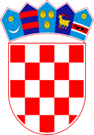 REPUBLIKA HRVATSKA 
KRAPINSKO ZAGORSKA ŽUPANIJA 
OPĆINA HUM NA SUTLI 

KLASA:400-01/23-01/ 30
URBROJ:2140-14-02-23-4
DATUM:20. prosinac 2023. Na temelju članka 42. Zakona o proračunu ("Narodne novine" br.144/21) i članka 30. Statuta općine Hum na Sutli ("Službeni glasnik Krapinsko-zagorske županije" br. 9/21), Općinsko vijeće Općine Hum na Sutli na sjednici održanoj 19. prosinca 2023. godine donijelo jeODLUKU
 o Proračunu Općine Hum na Sutli za 2024. godinu
 te projekciju Proračuna za 2025. i 2026. godinusa usporedbom izvršenja za 2022. godinu i plana za 2023. godinuČlanak 1.Proračuna Općine Hum na Sutli za 2024. godinu te projekciju proračuna za 2025. i 2026. godinu sastoji se od:Članak 2.Rashodi i izdaci raspoređeni su u Općem dijelu proračuna Općine Hum na Sutli prema izvorima financiranja kako slijedi:I. OPĆI DIORAČUN PRIHODA I RASHODA PREMA EKONOMSKOJ KLASIFIKACIJI PRIHODI I RASHODI PREMA IZVORIMA FINANCIRANJARASHODI PREMA FUNKCIJSKOJ KLASIFIKACIJIRAČUNA FINANCIRANJA PREMA EKONOMSKOJ KLASIFIKACIJI Članak 3.II. POSEBNI DIORashodi i izdaci po programima i proračunskim klasifikacijama čine sastavni dio Odluke Proračuna Općine Hum na Sutli kako slijedi:ORGANIZACIJSKA KLASIFIKACIJAPROGRAMSKA KLASIFIKACIJAČlanak 4.Obrazloženje Prijedloga Proračuna Općine Hum na Sutli za 2024. godinu i projekcija za 2025. i 2026. godinuTemeljem članka 38., 39. i 42. Zakona o proračunu („Narodne novine“, broj 144/2021) predstavničko tijelo jedinice lokalne i područne (regionalne) samouprave obvezno je, na prijedlog izvršnog tijela, do kraja prosinca tekuće godine donijeti proračun za iduću proračunsku godinu i projekcije za sljedeće dvije godine.Proračun Općine Hum na Sutli za 2024. godinu temelji se na ranije usvojenoj projekciji, a na određena odstupanja u odnosu na projekciju utjecale su izmjene zakonskih okvira, općinskih odluka te dinamika realizacije planiranih aktivnosti i projekata.Općinsko vijeće donosi proračun za jednu proračunsku godinu, ali i projekcije za sljedeće dvije godine i to na razini skupine ekonomske klasifikacije, odnosno razini skupine - drugoj raziniProračun se sastoji od Općeg i Posebnog dijela. Zakon o proračunu u članku 29. propisuje obvezu da jedinice lokalne i područne (regionalne) samouprave u Općem dijelu proračuna u Računu prihoda i rashoda, rashode iskažu i prema funkcijskoj klasifikaciji. Ista je obveza propisana i proračunskim korisnicima jedinica lokalne i područne (regionalne) samouprave koji sukladno članku 34. novog Zakona o proračunu u Općem dijelu financijskog plana u Računu prihoda i rashoda, rashode proračunskog korisnika trebaju iskazati i prema funkcijskoj klasifikaciji.Člankom 38. stavkom 2. i člankom 39. stavkom 2. novog Zakona o proračunu propisano je da čelnik proračunskog i izvanproračunskog korisnika prije dostave prijedloga financijskog plana nadležnom upravnom tijelu, prijedlog financijskog plana obvezan je uputiti upravljačkom tijelu na usvajanje, ako je primjenjivo, u skladu s aktima kojima je uređen rad proračunskog, odnosno izvanproračunskog korisnika.Zakonom o proračunu je dalje uređeno da ako postoje razlike u financijskom planu proračunskog korisnika sadržanom u proračunu koji je usvojilo predstavničko tijelo u odnosu na već usvojeni prijedlog financijskog plana od strane upravljačkog tijela, upravljačko tijelo usvaja financijski plan koji je sadržan u proračunu koji je usvojilo predstavničko tijelo. Ako postoje razlike u financijskom planu izvanproračunskog korisnika na koji je predstavničko tijelo dalo suglasnost u odnosu na već usvojeni prijedlog financijskog plana od strane upravljačkog tijela, upravljačko tijelo usvaja financijski plan na koji je predstavničko tijelo dalo suglasnost.Sukladno članku 31. Zakona o proračunu, obrazloženje postaje sastavni dio proračuna.Obrazloženje općeg dijela proračuna jedinica lokalne i područne (regionalne) samouprave sukladno odredbama Zakona o proračunu sadrži:- obrazloženje prihoda i rashoda, primitaka i izdataka proračuna jedinica lokalne i područne (regionalne) samouprave- obrazloženje prenesenog manjka, odnosno viška proračuna jedinica lokalne i područne (regionalne) samouprave.Obrazloženje posebnog dijela proračuna jedinica lokalne i područne (regionalne) samouprave temelji se na obrazloženjima financijskih planova proračunskih korisnika, a sastoji se od obrazloženja programa koje se daje kroz obrazloženje aktivnosti i projekata zajedno s ciljevima i pokazateljima uspješnosti iz akata strateškog planiranja.Zakon o proračunu u članku 36. propisuje obvezu i proračunskim i izvanproračunskim korisnicima za izradu obrazloženja i to obrazloženje uz opći dio financijskog plana i obrazloženje uz posebni dio financijskog plana.Obrazloženje općeg dijela financijskog plana proračunskog i izvanproračunskog korisnika jedinica lokalne i područne (regionalne) samouprave sadrži:- obrazloženje prihoda i rashoda, primitaka i izdataka i- obrazloženje prenesenog manjka odnosno viška financijskog plana, u slučaju da isti postoji.Obrazloženje posebnog dijela financijskog plana proračunskog i izvanproračunskog korisnika sastoji se od obrazloženja programa koje se daje kroz obrazloženje aktivnosti i projekata zajedno s ciljevima.OBRAZLOŽENJE RAČUNA PRIHODA Proračun jedinice lokalne i područne (regionalne) samouprave sastoji se od plana za proračunsku godinu i projekcija za sljedeće dvije godine, a sadrži financijske planove proračunskih korisnika prikazane kroz opći i posebni dio i obrazloženje proračuna. Ukupno planirani prihodi i primici općine Hum na Sutli i proračunskih korisnika Dječjeg vrtića Balončica i Narodne knjižnice Hum na Sutli za 2024. godinu iznose 3.565.236,00 eura OBRAZLOŽENJE RAČUNA PRIHODAObrazloženje planiranih prihoda Općine Hum na Sutli: Planirani Prihodi od poreza za 2024. godinu  su: - prihodi od poreza na dohodak koji su planirani u iznosu od 2.088.600,00 €, - prihodi od poreza na  imovinu koji su planirani u iznosu od 42.000,00 €, - prihodi  od poreza na robu i usluge koji su planirani u iznosu od 16.000,00 €.Prihodi od poreza za 2025. i 2026. godinu projiciraju se na gotovo istoj razini kao i za 2024. godinu, kao što je i prikazano u tabelarnom prikazu Računa prihoda. Pomoći od subjekata unutar općeg proračuna planirani su za 2024. u iznosu od 693.000,00 € i to:          - tekuće pomoći iz državnog proračuna planirane su iznosu od 123.500,00 € (odnose se na fiskalnu održivost dječjih vrtića),- tekuće pomoći iz županijskog proračuna planirane su iznosu od 11.000,00 €  (isti se odnose se na prihode iz županijskog proračuna za povrat od 50% rashoda za sufinanciranje nabavke radnih bilježnica osnovnoškolcima),- kapitalne pomoći iz državnog proračuna planirane su u iznosu od 50.000,00 €, a odnose se planirane prihode za ostvarivanje projekta odnosna povrat troškova po projektima i sufinanciranje kapitalnih investicija, - tekuće pomoći od ostalih izvanproračunskih korisnika državnog proračuna planiraju se u iznosu od 20.500,00 € (iste se odnose na povrat troškova zimske službe - Hrvatske ceste)- kapitalne pomoći iz državnog proračuna temeljem prijenosa EU sredstava za 2024. godinu planirane su u iznosu od 488.000,00 € za projekt dogradnje novih jedinica Dječjeg vrtića Balončica.U projekcijama za 2025. i 2026. godinu planirana su EU sredstva za projekte - rekonstrukcija kinodvorane i platoa ispred kinodvorane (projekcija za 2025. iznos od 1.700.000,00 €, projekcija za 2026. iznos od 1.500.000,00 €).Prihodi od imovine za 2024. godinu planirani su u iznosu od 14.520,00 € a čine ih prihodi od kamata ne depozit u iznosu od 10,00 €, prihodi od zakupa i iznajmljivanja u iznosu od 7.500,00 €, spomenička renta planiran je iznos od 10,00 €, naknada za ceste u iznosu od 6.000,00 € te prihod od naknade za nezakonito izgrađene građevine planiran je iznos od 1.000,00 €.Projekcije za 2025. i 2026. godinu projiciraju se na gotovo istoj razini kao i za 2024. godinu.Prihodi od upravnih i administrativni pristojbi iznose planirani su u iznosu od 451.500,00 €, a odnose se na planirane prihod od upravnih pristojbi u iznosu od 1.000,00€, prihodi od vodnog doprinosa u iznosu od 1.000,00 €, doprinosa od šuma u iznosu od 1.500,00 €, komunalnog doprinosa u iznosu od 50.000,00 €, te komunalne naknade u iznosu od 398.000,00 €.Projekcije za 2025. i 2026. godinu projiciraju se na gotovo istoj razini kao i za 2024. godinu.Pomoći od  neprofitnih organizacija - LAG Zagorje - Sutla temeljem prijenosa EU sredstava za 2024. godinu planirane su u iznosu od 50.000,00 € za projekt  Rekonstrukciju i opremanje dvorišta unutar Dječjeg vrtića BalončicaOstali prihodi planirani su iznosu od 15.260,00 € (prvenstveno se odnose na planiran iznos od 10.000,00 € od građana za asfaltiranje nerazvrstanih cesta).Prihodi od prodaje nefinancijske imovine planirani su iznosu od 4.500,00 €, odnose se na planirane prihode od prodaje stanove na kojima postaji stanarsko pravo.U ukupne prihode Plana proračuna općine uključeni su vlastiti prihodi i pomoći proračunskih korisnika što je zakonska obveza i to kako slijedi:2. Obrazloženje planiranih prihoda - Dječji vrtić Balončica u ukupnom iznosu od 209.490,00 €:Pomoći proračunskim korisnicima iz proračuna koji im nije nadležan  u iznosu od 2.837,00 €,Prihodi od opskrbinina Dječji vrtić Balončica planirani su iznosu od 204.000,00 €,Ostali prihodi u iznosu od 2.653,00 €.3. Obrazloženje planiranih prihoda -  Narodna knjižnica Hum na Sutli u ukupnom iznosu od 8.866,00 €Pomoći proračunskim korisnicima iz proračuna koji im nije nadležan  u iznosu od 8.600,00 €,Ostali prihodi u iznosu od 266,00 €.OBRAZLOŽENJE RAČUNA FINANCIRANJAU Planu proračuna za 2024. godinu kao i u projekcijama za 2025. i 2026. godinu planiran je iznos od 106.300,00 €, a odnosi se na obvezu općine Hum na Sutli za otplatu glavnice kredita prema Ugovoru sa Zagrebačkom bankom d.d. - Izgradnja građevine športsko-rekreacijske namjene, 2.b. skupine - prateći i pomoćni prostori uz postojeće nogometno igralište Lastine.OBRAZLOŽENJE PRENESENOG VIŠKA IZ PRETHODNE (IH) GODINAU Početnom planu Proračuna općine Hum na Sutli predviđa se prenijeti Višak prihod iz 2023. godine u iznosu od 1.500.000,00 €.Višak iz prethodne(ih) godine koji će se rasporediti u 2024.godine iznosi 1.450.000,00 € za		- nastavak presvlačenja ceste Prišlin u iznosu od 200.000,00 €,		- prilaz ka Knjižnici u uređenje stepenica prema Domu zdravlja u iznosu 150.000,00 €,		- uređenje prostorija Narodne knjižnice u iznosu od 50.000,00 €,		- dogradnja Dječjeg vrtića Balončica u iznosu od 1.050.000,00 €.Preostali iznos od 50.000,00 € raspoređene je u projekciju za 2025. godinu.U Početnom planu Financijskog plana Dječjeg vrtića Balončica predviđa se da će se prenijeti Višak prihoda iz 2023. godine u iznosu od 500,00 € za nabavku opreme.U Početnom planu Financijskog plana Narodne knjižnice Hum na Sutli predviđa se da će se prenijeti Višak prihoda iz 2023. godine u iznosu od 900,00 € za nabavu nove knjižne građe.OBRAZLOŽENJE RAČUNA RASHODA I POSEBNOG DIJELA PRORAČUNA OPĆINE HUM NA SUTLIU skladu sa odredbama Zakona o koje se odnose na izradu i donošenje Proračuna, smjernica i uputa Ministarstva financija te procjene pojedinih prihoda i rashoda koje se temelje na izvršenju Proračuna općine Hum na Sutli u 2022. i  tekućeg plana za 2023. godini, izrađen je Proračun za 2024. godinu te projekcije za 2025. i 2026. godinu. Prioriteti financiranja javnih rashoda, prema kojim je izrađen Proračun, odražavaju nastojanje da se i u vrijeme otežanih uvjeta financiranja osigura postizanje trajnog cilja, u skladu sa proračunskim mogućnostima, a to je poboljšanje kvalitete života stanovnika te kvalitetan i ravnomjeran razvoj Općine Hum na Sutli.CILJ 1 - SINERGIJA ZNANJA, ISKUSTAVA I POVIJESNO - KULTURNE BAŠTINE U FUNKCIJI ODRŽIVOG RAZVOJA ZAJEDNICE Prioritet 1.1. Socijalna odgovornost društva i jednake mogućnosti za sve Prioritet 1.2. Kulturno-povijesna baština i javno stvaralaštvo u funkciji kvalitetnog društvenog života Prioritet 1.3. Dostupnost obrazovanja kao temelj stručnih radnih resursa Prioritet 1.4. Jačanje institucionalnih kapaciteta i učinkovita javna uprava Prioritet 1.5. Poticanje zdravog načina života i pozitivnih vrijednostCILJ 2 - ODRŽIVA I MODERNA PROMETNA I SOCIJALNA INFRASTRUKTURA Prioritet 2.1. Odgovorno planiranje i upravljanje prostorom Prioritet 2.2. Funkcionalna i moderna prometna infrastruktura Prioritet 2.3. Uređenost i dostupnost komunalne infrastruktureCILJ 3 - PREPOZNATLJIV PROSTOR SOCIJALNOG PODUZETNIŠTVA I KONKURENTNOG GOSPODARSTVA, EKOLOŠKE POLJOPRIVREDE I RURALNOG TURIZMA Prioritet 3.1. Održiv ruralni razvoj u funkciji demografskog i gospodarskog napretka Prioritet 3.2. Razvoj poslovnog okruženja kao prostora sigurnog poduzetničkog ulaganjaUkupno rashodi poslovanja i rashodi za nabavku nefinancijske imovine za 2024 godinu općine Hum na Sutli i proračunskih korisnika Dječjeg vrtića Balončica i Narodne knjižnice Hum na Sutli planirani su u iznosu od 5.045.136,00 eura.Planirana sredstva za provođenje predškolskog programa do polaska djece u osnovnu školu odnosno sufinanciranje redovnog poslovanja dječjeg vrtića Balončica“ iz proračuna općine Hum na Sutli planirana su u iznosu od 416.160,00 €.Planirana sredstva za redovan rad Narodne knjižnice iznose 51.500,00 € te iznos od 9.000,00 € za nabavu nove knjižne građe i opreme.Proračun općine Hum na Sutli raspoređen prema Organizacijskoj klasifikaciji:GLAVA: 01 OPĆINA HUM NA SUTLI - OPĆE JAVNE USLUGEPROGRAM 1001  JEDINSTVENI UPRAVNI ODJELRaspodijeljen je na slijedeće aktivnosti:1001A100001 OSNOVNE PLAĆE I NAKNADE	- 145.664,00 € Ukupno planirana sredstva za 2024. godinu iznose 145.664,00 €, a odnose se na plaće zaposlenika u Jedinstvenom upravnom odjelu, naknade troškova zaposlenimaProjekcije za 2025. i 2026. godinu slijede plan za 2024. godinu.Opći cilj: priprema svih akata, provođenje donesenih odluka, objava akata, praćenje njihovog izvršavanja, poslovi nabave i funkcioniranja upravnog odjela. Posebni cilj: ažurno i kvalitetno vođenje svih poslova u svrhu koju je Jedinstveni upravni odjel osnovan, transparentan rad kroz dostupnost građanima i rad sa strankama. Pokazatelji uspješnosti: pravodobnost usklađivanja općih akata sa zakonom, redovno održavanje sjednica općinskog vijeća, pravodobna priprema materijala za sjednice, njihova objava, praćenje aktivnosti drugih korisnika koji se financiraju iz proračuna.Raspodijeljen je na slijedeće aktivnosti:1002A100001   RAD OPĆINSKOG VIJEĆA  I IZVRŠNOG TIJELA, RADNIH TIJELA - 51.410,00 €1002A100002   DONACIJE POLITIČKE STRANKE - 2.000,00 €1002A100003   TEKUĆI RASHODI - 115.865,00 €1002A100004   KAPITALNI IZDACI - 14.300,00 €1002A100005   INTELEKTUALNE USLUGE - 15.500,00 €1002A100006   OBILJEŽAVANJE DANA OPĆINE - 35.000,00 €1002A100007   POREZNA UPRAVA PRIHOD OD POREZA NA DOHODAK - 22.000,00 €1002A100008   PRORAČUNSKE REZERVE - 3.500,00 €1002A100009   SAVJET MLADIHI  - 6.500,00 €1002A1000010 PARTICIPATIVNI PRORAČUN ZA MLADE - 3.000,00 €1002A1000011 MONOGRAFIJE OPĆINE HUM NA SUTLI - 9.000,00 €1002A1000013 OBILJEŽAVANJE DOČEKA NOVE GODINE - 15.000,00 € Ukupno planirana sredstva za 2024. godinu iznose 293.075,00 €, a odnose se za naknade za rad predstavničkih tijela, naknade za rad općinskog načelnika, povjerenstva i sl., sredstva za financiranje izdataka za rad političkih stranaka u skladu o odredbama Zakona o političkim strankama i Odluci o raspoređivanju sredstava za rad političkih stranaka zastupljenih u Općinskom vijeću Općine Hum na Sutli.Planiraju se sredstva za tekuće rashode vezane za redovan rad, računalne usluge, premije osiguranja, troškovi telefona i poštarina, usluge promidžbe i informiranja, rashode za energiju svih objekata, bankarske usluge, pristojbe i naknade,…Financiraju se i sve odvjetničke usluge, projekti koji nisu drugdje svrstani, geodetsko - katastarske usluge, nabavka nove opreme i ulaganje u računalne programe.Planiraju se sredstva za objavu akata u Službenom glasniku,  sredstva za obilježavanje Dana općine (rashodi protokola i donacije Udrugama), obilježavanje dočeka Nove godine. Obaveza općine je uplata 1% prihoda od poreza na dohodak Poreznoj upravi.Planiraju se sredstva za realizaciju programa - financijskog plana Savjeta mladih.Uključen je i Participativni proračun za mlade.Planira se tiskanje monografije Općine Hum na Sutli.Projekcije za 2024. i 2026. godinu slijede plan za 2024. godinu, odstupanje je u projekciji za 2025. godinu gdje su planirani rashodi za održavanje lokalnih izbora. Opći cilj: osigurati participaciju građana u odlučivanju kroz predstavnike koje na izborima biraju  predstavničko tijelo, te potrebne uvjete za njihov rad kroz donošenje kvalitetnih odluka i zaključaka s ciljem poboljšanja života na području Općine. Pokazatelji uspješnosti: broj održanih sjednica, broj donesenih akata i odluka. Uspješnost realizacije programa, zadovoljstvo građana provedbom programa.Raspodijeljen je na slijedeće aktivnosti:1003A100001 ODRŽAVANJE CESTA - 506.000,00 €1003A100002 TROŠKOVI ZIMSKE SLUŽBE -  54.000,00 €1003A100003 ODRŽAVANJE ČISTOĆE JAVNIH POVRŠINA - 70.000,00 €1003A100004 ODRŽAVANJE I REDOVAN RAD JAVNE RASVJETE - 77.500,00 €1003A100005 ELEKTROPUNIONICA - ZAKUP SNAGE - 10.000,00 €1003A100006 CIKLONIZACIJA, DERATIZACIJA, VETERINARSKI HIGIJENIČAR - 15.000,00 €1003A100007 ODRŽAVANJE GROBLJA, MRTVAČNICA - 50.000,00 €1003A100008 SUFINANCIRANJE ODRŽAVANJA ŽUPANIJSKIH CESTA - 40.000,00 €Ukupno planirana sredstva za 2024. godinu iznose 822.500,00 €, a odnose se na godišnje programe kojima je obuhvaćeno:tekuće investicijsko održavanje nerazvrstanih cesta (150.000,00 €), presvlačenje ceste u Prišlinu (200.000,00 €),  sanacija klizišta (100.000,00 €), košnja trave i korova uz prometnice (30.000,00 €),  prometna signalizacija, cijevi, kameni materijal (ukupno 22.000,00 €), osiguranje cesta - javna odgovornost (4.000,00 €),troškovi zimske službe (54.000,00 €),troškovi redovnog  održavanja zelenih i javnih površina (70.000,00 €),obuhvaćeni su troškovi utroška električne energije javne rasvjete (35.000,00 €), investicijsko i redovno održavanja javne rasvjete (15.000,00 €), racionalizacija potrošnje javne rasvjete (20.000,00 €), održavanje - postavljanje i skidanje božićnih ukrasa (7.500,00 €),zakup snage električne energije za elektro punionicu (10.000,00 €)sufinanciranje ŽUC-a za provedene aktivnosti održavanja županijskih cesta na području općine (40.000,00 €),provođenje deratizacije i dezinsekcije kućanstava, osigurana su sredstva za neškodljivog uklanjanja lešina (15.000,00 €),održavanje groblja i mrtvačnica na području Općine(50.000,00 €) Projekcije za 2025. i 2026. godinu slijede plan za 2024. godinu.Opći cilj: Osiguravanje i usmjeravanje ravnomjernog i cjelovitog održavanja komunalne infrastrukture. Posebni cilj: Trajno i kvalitetno obavljanje komunalne djelatnosti po načelima održivog razvoja.Pokazatelj uspješnosti: Stupanj sređenosti stanja komunalne infrastrukture - dužina uređenih cesta, stupanj čistoće javnih površina, stupanj uređenosti zelenih površina, funkcionalnost javne rasvjete, postotak realizacije planova.	Raspodijeljen je na slijedeće aktivnosti:Tekuće aktivnosti:1004A100001 ODRŽAVANJE GRAĐEVINSKIH OBJEKATA - 13.350,00 €1004A100002 OTPLATA GLAVNICE KREDITA I KAMATA PO KREDITU - 113.300,00 €1004A100004 PROMETNO RJEŠENJE - PRILAZ KNJIŽNICA - 150.000,00 €1004A100005 PROVEDBA NATJEČAJA - GRADNJA OBJEKATA I KOMUNALNE INFRASTRUKTURE - 5.500,00 €1004A100006 ODRŽAVANJE OBJEKTA - ŠKOLA TABORSKO - 2.000,00 €1004A100007 PARKIRALIŠTE UZ IGRALIŠTE LASTINE - 65.000,00 €Ukupna planirana sredstva za 2024. godinu za tekuće aktivnosti iznose 349.150,00 €, a odnose se na  tekuće i investicijsko održavanje građevinskih objekata u vlasništvu općine, te na izdatke za financijsku imovinu otplata glavnice i kamata po kreditu za popratni objekt uz NK Lastine, uređenje prilaza ka knjižnici i stepenica prema Domu zdravlja. Također se planira uređenje parkirališta uz nogometno igralište u Lastinama sa postavljanjem javne rasvjete uz cestu prema igralištu. Kapitalne aktivnosti:Ukupna planirana sredstva za 2024. godinu kapitalne aktivnosti iznose 470.200,00 €, a raspoređena po aktivnostima kako slijedi:1004K100002 KAPITALNA POMOĆ ZA IZGRADNJU NOGOSTUPA  - za navedenu aktivnost planiran  iznos u 2024. godini iznosi  66.000,00 €.1004K100005 IZGRADNJA JAVNE RASVJETE - planirana sredstva za izgradnju nove javne rasvjete su 30.000,00 € te postavljanje redukcijskih ormarića za javnu rasvjetu u iznosu od 29.200,00 €. Planiran je i iznos od 2.000,00 eura za nove božićne ukrase.1004K100007 ASFALTIRANJE NERAZVRSTANIH CESTA - planiran je iznos od 60.000,00 €.1004K100008 GRAĐEVINSKI OBJEKT - KINODVORANA  I PLATO ISPRED KINODVORANE - planiraju se sredstva u 2024. godini za uređenje kinodvorane u iznosu od 155.000,00 €. Projekcijama za 2025. i 2026. godini predviđeni su troškovi realizacije projekta iz sredstava EU fondova ukupno u iznosu od 3.200.000,00 €.	1004K100009 GRAĐEVINSKI OBJEKTI - NARODNA KNJIŽNICA - uređenje dodatnog prostora - plan 50.000,00 €.1004K100011 BICIKLISTIČKA STAZA UZ SUTLU za navedenu aktivnost planiraju se  sredstva za početak izrade projektnih dokumentacija u projekciji za 2024. godinu (50.000,00 €). Projekcijama za 2025. i 2026. godini predviđa se realizacija.1004K100010 PROMETNO RJEŠENJE CENTRA HUMA - za aktivnost rješavanja prometnog rješenja centra Huma planira se iznos od 10.000,00 €. 004K100013 PROMETNO RJEŠENJE - CESTOVNE INFRASTRUKTURE - za aktivnost prometnih rješenja (nogostupi, ceste) planiran je iznos od 20.000,00 € za projekte.Opći cilj: Osiguravanje i usmjeravanje ravnomjernog i cjelovitog razvitka komunalne infrastrukture. Podizanje kvalitete života i stanovanjaPosebni ciljevi: Trajno i kvalitetno obavljanje komunalne djelatnosti po načelima održivog razvoja.Pokazatelj uspješnosti: Stupanj realizacije razvojnih investicija.Raspodijeljen je na slijedeće aktivnosti:1005A100001 OSNOVNO ŠKOLSTVO IZNAD STANDARDA - 50.000,00 €1005A100002 SUFINANCIRANJE BORAVKA DJECE U DRUGIM VRTIČIMA - 8.400,00 €1005K100001 OPREMANJE DVORIŠTA UNUTAR DJEČJEG VRTIĆA BALONČICA - 50.000,00 €1005K100002 DOGRADNJA DJEČJEG VRTIĆA BALONČICA - 1.538.000,00 €Planirana sredstva za u iznosu od 50.000,00 € odnose se na financiranje održavanja Osnovne škole i njezinih Područnih škola, izdvajanje za troškove Osnovnoj školi iznad standarda, plaćanje djelatnika za dnevni boravak, financiranje plaće učiteljica produženog boravka, financiranje rada pomoćnika u nastavi.Za projekt „Rekonstrukcija i opremanje dvorišta unutar Dječjeg vrtića Balončica“ u 2024. godini planirana su sredstva u iznosu od 50.000,00 €.Za projekt dogradnje novih jedinica Dječjeg vrtića Balončica planirana su sredstva od 1.538.000,00 € - od Ministarstva znanosti i obrazovanja 488.000,00 € te iz prenesenog viška prihoda općine Hum na  Sutli 1.050.000,00 €.Opći cilj: Unapređenje odgoja i obrazovanja na području Općine Hum na Sutli, poboljšanje materijalnog položaja školstva, te ostalih programa iznad državnog pedagoškog standarda u školama. Osiguranje uvjeta za provođenje redovnih programa osnovnog  obrazovanja.Posebni ciljevi: Podizanje standarda u obrazovanju, uključivanje što većeg broja djece.Pokazatelj uspješnosti: Broj djece uključen u redovne i dodatne programe, kvaliteta obavljanja programa.Raspodijeljen je na slijedeće aktivnosti:1006A100001 UDRUGE KULTURNIH DJELANOSTI -18.400,00 €1006A100002 POTPORA PROGRAMIMA KULTURNIH DOGAĐANJA  - 26.600,00 €1006A100003 HORTIKULTURNE AKTIVNOSTI - 2.000,00 € Ukupno planirana sredstva iznose 47.000,00 €, a raspodjeljuju se prema javnom pozivu za dodjelu potpora (Pravilnika o sufinanciranju udruga koje djeluju na području Općine Hum na Sutli („Službeni glasnik Krapinsko-zagorske županije“ br. 33/15)), u tu skupinu spadaju donacije KUD-u, donacije Limenoj glazbi „Straža“, donacija Humskoj udruzi mladih, te ostale kulturne priredbe u i izvan općine.Opći cilj: poticanje razvoja i očuvanja kulturne baštine na području općine Hum na Sutli. Posebni cilj: program obuhvaća tekuće donacije udrugama  na području općine.Pokazatelj uspješnosti: Broj organiziranih manifestacija na području općine.Raspodijeljen je na slijedeće aktivnosti:1007A100001 ŠPORTSKE UDRUGE - 46.800,00 €Ukupna planirana sredstva iznose 46.800,00 €, a raspodjeljuju se prema javnom pozivu za dodjelu potpora (Pravilnika o sufinanciranju udruga koje djeluju na području Općine Hum na Sutli („Službeni glasnik Krapinsko-zagorske županije“ br. 33/15)),u tu skupinu spadaju donacije NK „Straža“, Šahovskom klubu „Straža“, Tenis klub „Sv. Petar“ te ostale športske aktivnosti u i izvan općine.Opći cilj: poticanje sporta i sportskih aktivnosti.Posebni cilj: program obuhvaća tekuće donacije sportskim udrugama na području općine.Pokazatelj uspješnosti: Broj organiziranih manifestacija na području općine.Raspodijeljen je na slijedeće aktivnosti:1008A100001 DRUŠTVA I ORGANIZACIJEPlaniraju se sredstva u iznosu od 80.000,00 € za rad udruga građana na području općine Hum na Sutli (Kuburaška društva, Glazbene udruge, Udruge umirovljenika, Lovačka udruga, Udruga vinogradara i podrumara, Športsko ribolovno društvo, Udruga žena, Udruga liječenih alkoholičara,..), a raspodjeljuju se prema javnom pozivu za dodjelu potpora (Pravilnika o sufinanciranju udruga koje djeluju na području Općine Hum na Sutli („Službeni glasnik Krapinsko-zagorske županije“ br. 33/15)).Također se planiraju sredstva u iznosu od 5.000,00 € za donacije vjerskim zajednicama, te iznos od 2.000,00 kn za tekuće donacije građanima - uređenje igrališta.1008A100003 DONACIJE ŽUPANIJSKIM UDRUGAMA planiraju se sredstva  u iznosu od 1.350,00 €.1008A100004 HRVATSKA GORSKA SLUŽBA SPAŠAVANJA - planirana su sredstva u iznosu od 531,00 €. 1008A100005 INSTITUT ZA ARHEOLOGIJU - planirana su sredstva u iznosu od 2.700,00 €, kao potpora za iskapanja na lokalitetu u Klenovcu Humskom - Burg Vrbovec.Opći cilj: Sufinanciranje aktivnosti udruga građana.Posebni cilj: Unapređenje svih oblika kreativnosti i stvaralaštva.Pokazatelj uspješnosti: Uspješnost realizacije programa, zadovoljstvo građana provedbom programa.Raspodijeljen je na slijedeće aktivnosti:1009A100001 POTICANJE RAZVOJA POLJOPRIVREDE - 13.500,00 €1009A100002 POTICANJE RAZVOJA PODUZETNIŠTVA I RAZVOJ OBRTA - 4.400,00 €Planirana sredstva u ukupnom iznosu 17.900,00 €, od toga 13.500,00 € predviđenih sredstava odnosi se na poticaj poljoprivrednicima, a 3.000,00 € za subvencije obrtnicima i članarina LAG-a Sutla (1.400,00 €).Opći cilj: Sufinanciranje poljoprivrednika i obrtnika.Posebni cilj: Poticanje razvoja poljoprivrede i obrta.Pokazatelj uspješnosti: Broj osoba uključenih u programe, zadovoljstvo građana.Raspodijeljen je na slijedeće aktivnosti:1010A100001 ZBINJAVANJE SOCIJALNO UGROŽENIHPlanirana sredstva u iznosu od 19.000,00 € odnose se na pomoći socijalno ugroženim pojedincima i obiteljima u cilju poboljšanja standarda socijalno najugroženijeg dijela stanovništva putem jednokratnih novčanih pomoći osobama sa prebivalištem na području općine Hum na Sutli u situacijama kada nisu u mogućnosti djelomično ili u cijelosti zadovoljiti osnovne životne potrebe, pomoći  za sufinanciranje troškova stanovanja socijalno ugroženim pojedincima.1010A100002 OSTALE POMOĆIPlaniraju se sredstva u ukupnom iznosu od 33.800,00 €, za potpore novorođenim Humčanima/-kama (27.000,00 €), pomoći elementarno ugroženim osobama prilikom elementarnih nepogoda (6.000,00 €), prijevoz pokojnika na patologiju u iznosu od 800,00 € (zakonska obveza).1010A100003  STIPENDIJE I PRIJEVOZ UČENIKAUkupno planirana sredstva za stipendije srednjoškolaca i studenata po socijalnom statusu, stipendije studentima  po osnovi deficitarnih zanimanja, te nagrade učenicima i studentima za posebna postignuća u iznosu od 43.000,00 €, te planiran iznos od 24.000,00 € za sufinanciranje prijevoza učenika srednjih škola.1010A100004 PRIGODNI DAROVI ZA DJECUPlaniraju se sredstva u iznosu od 9.500,00 € za poklone djeci za Božić.1010A100005 JEDNOKRATNE POMOĆI UMIROVLJENICIMA - BOŽIĆNICAPlaniraju se sredstva u iznosu od 10.000,00 € za podjelu Božićnica umirovljenicima sa područja općine Hum  na Sutli čija je mirovina niža od 350,00 eura.1010A100006 CRVENI KRIŽSukladno odredbama Zakona o Hrvatskom Crvenom općina Hum na Sutli osigurava sredstva za rad i djelovanje Hrvatskog crvenog križa Pregrada u iznosu od 10.000,00 €.1010A100007 SUFINANCIRANJE NABAVKE RADNIH BILEŽNICA OSNOVNOŠKOLCIMA - planiraju se sredstva za pomoć obiteljima za nabavku radnih bilježnica osnovnoškolaca u iznosu od 22.000,00 €.1010A100009 MJERA ZA POMOĆ PRI RJEŠAVANJU STAMBENOG PITANJA - predviđena su sredstva u iznosu od 56.000,00 €.1010A100009 MJERA ZA POMOĆ PRI RJEŠAVANJU STAMBENOG PITANJA - ADAPTACIJA STAMBENOG PROSTORA - predviđena su sredstva u iznosu od 25.000,00 €.Opći cilj: Unapređenje kvalitete života pojedinaca i obitelji, pomoć ugroženim kategorijama stanovništva kvalitete života.Posebni ciljevi: Ublažavanje poteškoća u rješavanju svakodnevnih osnovnih životnih potreba.Pokazatelj uspješnosti: Broj korisnika ostvarivanja prava.Raspodijeljen je na slijedeće aktivnosti:1011A100001 SUFINANCIRANJE - VZO HUM NA SUTLI - 114.000,00 €1011A100002 OPREMA ZA CIVILNU ZAŠTITU - 4.800,00 €1011A100003 SUFINANCIRANJE JVP GRADA KRAPINE - 3.900,00 €1011A100004 DVD PRIŠLIN - HUM - 20.000,00 €Ukupno planiran sredstva iznose 142.700,00 €, a odnose se na financiranje Vatrogasne zajednice općine Hum na Sutli sukladno Zakonu o vatrogastvu u iznosu od 64.000,00 €, kapitalna donacija za nabavku platforme u iznosu od 50.000,00 €, za financiranje Javno vatrogasne postrojbe grada Krapine prema sporazumu te nabavku opreme za civilnu zaštitu. Planiraju se i sredstva za donaciju DVD-u Prišlin Hum za izgradnju poligona za vježbalište.Opći cilj: Zaštita ljudi i imovine - Zaštita od požara i civilna zaštita.Posebni ciljevi: Edukacija, organizacija, opremanje u cilju efikasnije zaštite.Pokazatelj uspješnosti: Stupanj opremljenosti postrojbi civilne i vatrogasne zaštite, brzina i uspješnost intervencija.Raspodijeljen je na slijedeće aktivnosti:1012A100002 AFTER SUMMER MINGLANJE - 1.500,00 €1012A100003 ZAVIČAJNA ZBIRKA - KUĆA BREZNO - 20.000,00 € za izradu projektne dokumentacijeOpći cilj:  Očuvanje kulturno - povijesne baštine.Posebni cilj: Unapređenje svih oblika kreativnosti i stvaralaštva.Pokazatelj uspješnosti: Uspješnost realizacije programa, zadovoljstvo građana provedbom programa.PRORAČUNSKI KORISNIK: 28389, DJEČJI VRTIĆ BALONČICAPlanirana sredstva za provođenje predškolskog programa do polaska djece u osnovnu školu su u ukupnom iznosu 626.150,00 €.Sredstva su planirana iz slijedećih izvora financiranja:- Općina Hum na Sutli - 416.1600,00 €- Prihodi od opskrbinina - 204.000,00 €- Prihodi iz drugih proračuna - 2.000,00 €- Prihodi iz Državnog proračuna - 837,00 €- Ostali prihodi - 2.653,00 €Planirani Višak prihoda iz prethodnih godina u iznosu od 500,00 €,raspodijeljena su na slijedeće aktivnosti: 1013A100001 DJEČJI VRTIĆ BALONĆICA - PLAĆE I NAKNADE - 522.084,00 €1013A100002 TEKUĆI RASHODI - 93.515,00 €1013A100003 PREDŠKOLSKI ODGOJ - PREDŠKOLA - 2.837,00 €1013A100004 KAPITALNI IZDACI - 7.714,00 €Opći cilj:  sufinanciranje predškolskog obrazovanja Posebni cilj : Proračunski korisnik Dječji vrtić „Balončica“ Hum na Sutli provodi redoviti primarni program predškolskog odgoja od navršene prve godine života djeteta do polaska u osnovnu školu za 170-ero djece.Pokazatelji uspješnosti : Broj polaznika i broj odgojnih skupina, broj aktivnosti koje se provode u okviru redovne djelatnosti Dječjeg vrtića „Balončica“ Hum na Sutli.PRORAČUNSKI KORISNIK: 42514, NARODNA KNJIŽNICA HUM NA SUTLIGLAVA: 03 NARODNA KNJIŽNICA HUM NA SUTLIPROGRAM 1014 NARODNA KNJIŽNICA HUM NA SUTLIPlanirana sredstva za redovan rad  Narodne knjižnice Hum na Sutli iznose 70.266,00 €.Sredstva su planirana iz slijedećih izvora financiranja:- Općina Hum na Sutli - 60.500,00 €- Pomoći proračunskim korisnicima iz proračuna koji im nije nadležan  u iznosu od  8.600,00 €.- Ostali prihodi u iznosu od 266,00 €,- Planirani Višak prihoda iz prethodnih godina u iznosu od 900,00 €,raspodijeljena su na slijedeće aktivnosti: 1014A100001 NARODNA KNJIŽNICA HUM NA SUTLI - PLAĆE I NAKNADE - 39.700,00 €1014A100002 NARODNA KNJIŽNICA HUM NA SUTLI -TEKUĆI RASHODI - 9.801,00 €1014A100003 DJELATNOST KNJIŽNICE - KNJIGE -  15.765,00 €1014A100004 KAPITALNI IZDACI  OPREMA - 2.000,00 €1014A100005 INTELEKTUALNE USLUGE - PROGRAMI I MANIFESTACIJE - 3.000,00 €Opći cilj: Promicanje kulturne svijesti građana.Posebni cilj: povećanje knjižnog fonda, povećanje broja korisnika i korištenje prostora knjižnice i za druge kulturne događaje srodne knjižničnoj djelatnosti.Pokazatelji uspješnosti: broj nabavljenih knjiga, broj članova knjižnice, broj posjetitelja, broj kulturnih događanja.Članak 5.Ova Odluka objavljuje se na službenim stranicama Općine Hum na Sutli.                                                                                                                                         PREDSJEDNIK                                                                                                                                          OPĆINSKOG VIJEĆA                                                                                                                                                                               Mario Antonić              BROJČANA OZNAKA I NAZIVOstvareno 
2022.Planirano 
2023.Plan za
2024.Projekcija za
2025.Projekcija za
2026.1234567A: SAŽETAK RAČUNA PRIHODA I RASHODAA: SAŽETAK RAČUNA PRIHODA I RASHODAA: SAŽETAK RAČUNA PRIHODA I RASHODAA: SAŽETAK RAČUNA PRIHODA I RASHODAA: SAŽETAK RAČUNA PRIHODA I RASHODAA: SAŽETAK RAČUNA PRIHODA I RASHODAPRIHODI UKUPNO2.786.095,145.397.998,223.593.736,004.801.236,004.699.736,006PRIHODI POSLOVANJA2.623.193,905.392.598,223.589.236,004.797.736,004.697.736,007PRIHODI OD PRODAJE NEFINANCIJSKE IMOVINE162.901,245.400,004.500,003.500,002.000,00RASHODI UKUPNO2.509.157,235.945.140,474.938.836,004.744.936,004.593.436,003RASHODI POSLOVANJA1.886.053,244.340.115,662.773.857,002.158.303,002.142.303,004RASHODI ZA NABAVU NEFINANCIJSKE IMOVINE623.103,991.605.024,812.164.979,002.586.633,002.451.133,00RAZLIKA - VIŠAK MANJAK276.937,91-547.142,25-1.345.100,0056.300,00106.300,00B: SAŽETAK RAČUNA FINANCIRANJAB: SAŽETAK RAČUNA FINANCIRANJAB: SAŽETAK RAČUNA FINANCIRANJAB: SAŽETAK RAČUNA FINANCIRANJAB: SAŽETAK RAČUNA FINANCIRANJAB: SAŽETAK RAČUNA FINANCIRANJA8PRIMICI OD FINANCIJSKE IMOVINE I ZADUŽIVANJA143.050,670,000,000,000,005IZDACI ZA FINANCIJSKU IMOVINU I OTPLATU ZAJMOVA8.848,19106.300,00106.300,00106.300,00106.300,00RAZLIKA PRIMITAKA I IZDATAKA134.202,48-106.300,00-106.300,00-106.300,00-106.300,00C: PRENESENI VIŠAK/MANJAK I VIŠEGODIŠNJI PLAN URAVNOTEŽENJAC: PRENESENI VIŠAK/MANJAK I VIŠEGODIŠNJI PLAN URAVNOTEŽENJAC: PRENESENI VIŠAK/MANJAK I VIŠEGODIŠNJI PLAN URAVNOTEŽENJAC: PRENESENI VIŠAK/MANJAK I VIŠEGODIŠNJI PLAN URAVNOTEŽENJAC: PRENESENI VIŠAK/MANJAK I VIŠEGODIŠNJI PLAN URAVNOTEŽENJAC: PRENESENI VIŠAK/MANJAK I VIŠEGODIŠNJI PLAN URAVNOTEŽENJAUKUPNI DONOS VIŠAK/MANJAK IZ PRETHODNE(IH) GODINE 242.301,86653.442,251.501.400,0050.000,000,00VIŠAK/MANJAK IZ PRETHODNE(IH) GODINE KOJI ĆE SE RASPOREDITI/POKRITI242.301,86653.442,251.451.400,0050.000,000,00VIŠAK / MANJAK + NETO FINANCIRANJE 653.442,250,000,000,000,00A:RAČUN PRIHODA PREMA EKONOMSKOJ KLASIFIKACIJI Sveukupno prihodi:2.786.095,145.397.998,223.593.736,004.801.236,004.699.736,00KontoVrsta prihoda /
Izvor financiranjaOstvareno 
2022.Planirano 
2023.Planirano 
2024.Projekcija 
2025.Projekcija 
2026.12345676Prihodi poslovanja2.623.193,905.392.598,203.589.236,004.797.736,004.697.736,0061Prihodi od poreza1.727.138,032.315.640,002.146.600,002.223.100,002.323.100,00231564011,Opći prihodi i primici1.727.138,032.315.640,002.146.600,002.223.100,002.323.100,0063Pomoći iz inozemstva i od subjekata unutar općeg proračuna248.915,592.379.812,58704.437,001.916.437,001.716.437,0011,Opći prihodi i primici
43,Ostali prihodi za posebne namjene
511,Pomoć EU - Povrat financiranje iz izvora 11
5761,Fond solidarnosti Europske unije – potres ožujak 2020
5762,Fond solidarnosti Europske unije – potres prosinac 202098.781,41
150.134,18
0,00
0,00
0,0033.834,53
279.241,69
0,00
1.820.570,54
246.165,82134.937,00
81.500,00
488.000,00
0,00
0,00134.937,00
81.500,00
1.700.000,00
0,00
0,00134.937,00
81.500,00
1.500.000,00
0,00
0,0064Prihodi od imovine30.282,2714.925,2714.524,0014.524,0014.524,0011,Opći prihodi i primici
31,Vlastiti prihodi
42,Prihodi od spomeničke rente
43,Ostali prihodi za posebne namjene
47,Naknada za legalizaciju9,77
14.906,81
5,51
11.734,00
3.626,1817,27
8.000,00
8,00
5.900,00
1.000,0014,00
7.500,00
10,00
6.000,00
1.000,0014,00
7.500,00
10,00
6.000,00
1.000,0014,00
7.500,00
10,00
6.000,00
1.000,0065Prihodi od upravnih i administrativnih pristojbi, pristojbi po posebnim propisima i naknada585.075,45636.736,75655.765,00625.765,00625.765,0011,Opći prihodi i primici
43,Ostali prihodi za posebne namjene
44,Doprinos za šume
45,Komunalni doprinos
46,Vodni doprinos
49,Prihod od refundacija štete4.650,79
546.143,19
157,77
23.440,44
571,30
10.111,9610,00
634.126,75
1.45000
0,00
1.150,00
0,001.000,00
602.265,00
1.500,00
50.000,00
1.000,00
0,001.000,00
602.265,00
1.500,00
20.000,00
1.000,00
0,001.000,00
602.265,00
1.500,00
20.000,00
1.000,00
0,0066Prihodi od prodaje proizvoda i robe te pruženih usluga i prihodi od donacija733,2913.823,6252.650,002.650,002.650,0061,Donacije733,2913.823,6252.650,002.650,002.650,0068Kazne, upravne mjere i ostali prihodi31.049,2731.660,0015.260,0015.260,0015.260,0031,Vlastiti prihodi
43,Ostali prihodi za posebne namjene
61,Donacije11.929,64
262,38
18.857,2516.100,00
260,00
15.300,005.000,00
260,00
10.000,005.000,00
260,00
10.000,005.000,00
260,00
10.000,007Prihodi od prodaje nefinancijske imovine162.901,245.400,004.500,003.500,002.000,0071Prihodi od prodaje neproizvedene dugotrajne imovine157.117,260,000,000,000,00712,Prihodi od prodaje – zemljište157.117,260,000,000,000,0072Prihodi od prodaje proizvedene dugotrajne imovine5.783,985.400,004.500,003.500,002.000,00711,Prihodi od prodaje – stanovi – stanarsko pravo5.783,985.400,004.500,003.500,002.000,00A: RAČUN RASHODA PREMA EKONOMSKOJ KLASIFIKACIJI Sveukupno rashodi:2.509.157,235.945.140,474.938.836,004.744.936,004.593.436,001234567KontoVrsta rashoda i izdataka /
Izvor financiranjaOstvareno 
2022.Planirano 
2023.Planirano 
2024.Projekcija 
2025.Projekcija 
2026.3Rashodi poslovanja1.886.053,244.340.115,662.773.857,002.158.303,002.142.303,0031Rashodi za zaposlene566.491,96632.862,42667.533,00670.303,00674.303,0011,Opći prihodi i primici
43,Ostali prihodi za posebne namjene
9111,Višak/manjak prihoda - izvor 11494.109,90
67.494,57
4.887,49538.471,52
94.390,90
0,00567.880,00
99.653,00
0,00574.650,00
99.653,00
0,00574.650,00
99.653,00
0,0032Materijalni rashodi792.705,832.956.244,741.394.788,00896.964,00877.964,0011,Opći prihodi i primici
31,Vlastiti prihodi
43,Ostali prihodi za posebne namjene
44,Doprinos za šume
46,Vodni doprinos
49,Prihod od refundacija štete
5761,Fond solidarnosti Europske unije – potres ožujak 2020
5762,Fond solidarnosti Europske unije – potres prosinac 2020
61,Donacije
711,Prihodi od prodaje - stanovi - stanarsko pravo
9111,Višak/manjak prihoda - izvor 11
9143,Višak/manjak prihoda - izvor 43
9145,Višak/manjak prihoda - izvor 45279.249,51
5.777,23
461.396,54
157,77
530,89
10.100,21
0,00
0,00
18.249,39
1.002,73
3.209,24
13.032,32
0,00431.324,16
10.500,00
495.353,70
1.450,00
1.150,00
0,00
1.820.570,54
0,00
4.546,340
1.350,00
143.389,08
45.127,47
1.483,45541.127,00
2.000,00
497.161,00
1.500,00
1.000,00
0,00
0,00
0,00
650,00
1.350,00
350.000,00
0,00
0,00363.553,00
4.200,00
524.711,00
1.500,00
1.000,00
0,00
0,00
0,00
650,00
1.350,00
0,00
0,00
0,00344.553,00
4.200,00
524.711,00
1.500,00
1.000,00
0,00
0,00
0,00
650,00
1.350,00
0,00
0,00
0,0034Financijski rashodi17.200,3515.108,8111.405,0010.905,009.905,0011,Opći prihodi i primici
43,Ostali prihodi za posebne namjene16.243,28
957,0714.000,57
1.108,2410.302,00
1.103,009.802,00
1.103,008.802,00
1.103,0035Subvencije10.674,3215.960,0016.500,0016.500,0016.500,0011,Opći prihodi i primici10.674,3215.960,0016.500,0016.500,0016.500,0036Pomoći dane u inozemstvo i unutar općeg proračuna85.857,5082.700,0092.400,0085.400,0085.400,0011,Opći prihodi i primici85.857,5082.700,0092.400,0085.400,0085.400,0037Naknade građanima i kućanstvima na temelju osiguranja i druge naknade207.608,84427.249,69250.500,00247.500,00247.500,0011,Opći prihodi i primici
43,Ostali prihodi za posebne namjene
711,Prihodi od prodaje - stanovi - stanarsko pravo
9171,Višak/manjak prihoda - izvor 71185.193,52
15.008,83
5.746,42
1.660,07231.458,00
191.741,69
4.050,00
0,00236.350,00
11.000,00
3.150,00
0,00234.350,00
11.000,00
2.150,00
0,00235.850,00
11.000,00
650,00
0,0038Ostali rashodi205.514,44209.990,00340.731,00230.731,00230.731,0011,Opći prihodi i primici
42,Prihodi od spomeničke rente
43,Ostali prihodi za posebne namjene
9142,Višak/manjak prihoda - izvor 42190.758,73
0,00
14.755,71
0,00209.976,49
8,00
0,00
5,51340.721,00
10,00
0,00
0,00230.721,00
10,00
0,00
0,00230.721,00
10,00
0,00
0,004Rashodi za nabavu nefinancijske imovine623.103,991.605.024,812.164.979,002.586.633,002.451.133,0041Rashodi za nabavu neproizvedene dugotrajne imovine72.552,5794.033,00146.400,00520.254,00798.754,0011,Opći prihodi i primici
43,Ostali prihodi za posebne namjene
47,Naknada za legalizaciju
9111,Višak/manjak prihoda - izvor 1159.506,47
0,00
3.626,18
9.419,9219.533,00
73.500,00
1.000,00
0,00125.400,00
20.000,00
1.000,00
0,00519.254,00
0,00
1.000,00
0,00797.754,00
0,00
1.000,00
0,0042Rashodi za nabavu proizvedene dugotrajne imovine512.128,17475.991,81225.579,00116.379,00116.379,0011,Opći prihodi i primici
31,Vlastiti prihodi
43,Ostali prihodi za posebne namjene
45,Komunalni doprinos                                                                                                              5762,Fond solidarnosti Europske unije – potres prosinac 2020                                                61,Donacije
712,Prihodi od prodaje - zemljište
81,Namjenski primici od zaduživanja
9111,Višak/manjak prihoda - izvor 1142.221,63
7.794,07
101.047,27
21.957,00
0,00
7.678,67
3.158,80
143.050,67
185.220,06126.826,30
13.600,00
63.433,91
0,00
246.165,82
24.577,28
0,00
0,00
1.388,5090.57100
10.500,00
61.108,00
50.000,0
0,00
14.000,00
0,00
0,00
1.400,0054.171,00
8.300,00
21.908,00
20.000,0
0,00
12.000,00
0,00
0,00
0,0054.171,00
8.300,00
21.908,00
20.000,00
0,00
12.000,00
0,00
0,00
0,0045Rashodi za dodatna ulaganja na nefinancijskoj imovini38.423,251.035.000,001.793.000,001.950.000,001.536.000,0011,Opći prihodi i primici                                                                                                                         43,Ostali prihodi za posebne namjene
51,Pomoći EU
61,Donacije
9111,Višak/manjak prihoda - izvor 11
9171,Višak/manjak prihoda - izvor 7138.423,25
0,00
0,00
0,00
0,00                     0,00           572.951,76 0,00
  0,00                       0,00
308.089,78
153.958,46155.000,00                     0,00
488.000,00
50.000,00
     1.100.000,00 0,00168.350,00
31.650,00
1.700.000,00
0,00
50.000,00             0,004.350,00
31.650,00
1.500.000,00
0,00
0,00             0,00IZVORI FINANCIRANJA PRIHODIIZVORI FINANCIRANJA PRIHODIIZVORI FINANCIRANJA PRIHODIIZVORI FINANCIRANJA PRIHODIIZVORI FINANCIRANJA PRIHODIIZVORI FINANCIRANJA PRIHODISveukupno:2.929.145,815.397.998,223.593.736,004.801.236,004.699.736,00Izvor financiranjaOstvareno
2022.Planirano
2023.Planirano
2024.Projekcija
2025.Projekcija
2026.11, Opći prihodi i primici1.413.746,131.850.000,001.828.500,001.900.000,002.000.000,0031, Vlastiti prihodi14.906,818.000,007.500,007.500,007.500,0042, Prihodi od spomeničke rente5,518,0010,0010,0010,0043, Ostali prihodi za posebne namjene17.097,239.890,7611.000,0011.000,0011.000,0044, Doprinos za šume157,771.450,001.500,001.500,001.500,0045, Komunalni doprinos23.440,440,0050.000,0020.000,0020.000,0046, Vodni doprinos571,301.150,001.000,001.000,001.000,0047, Naknada za legalizaciju3.626,181.000,001.000,001.000,001.000,0049, Prihod od refundacija štete10.111,960,000,000,000,00511, Pomoć EU - Povrat financiranje iz izvora 110,000,00488.000,001.700.000,001.500.000,005761, Fond solidarnosti Europske unije – potres ožujak 2020.0,001.820.570,540,000,000,005762, Fond solidarnosti Europske unije – potres prosinac 2020.0,00246.165,820,000,000,0061, Donacije733,2913.823,622.650,002.650,002.650,00711, Prihodi od prodaje - stanovi - stanarsko pravo5.783,985.400,004.500,003.500,002.000,00712, Prihodi od prodaje - zemljište157.117,260,000,000,000,0081, Namjenski primici od zaduživanja143.050,670,000,000,000,00IZVORI FINANCIRANJA RASHODIIZVORI FINANCIRANJA RASHODIIZVORI FINANCIRANJA RASHODIIZVORI FINANCIRANJA RASHODIIZVORI FINANCIRANJA RASHODIIZVORI FINANCIRANJA RASHODISveukupno:2.518.005,426.051.440,475.045.136,004.851.236,004.699.736,00Izvor financiranjaOstvareno
2022.Planirano
2023.Planirano
2024.Projekcija
2025.Projekcija
2026.11, Opći prihodi i primici1.430.552,292.349.501,802.282.551,002.359.051,002.459.051,0031, Vlastiti prihodi13.571,3024.100,0012.500,0012.500,0012.500,0042, Prihodi od spomeničke rente0,008,0010,0010,0010,0043, Ostali prihodi za posebne namjene641.194,00919.528,44690.025,00690.025,00690.025,0044, Doprinos za šume157,771.450,001.500,001.500,001.500,0045, Komunalni doprinos21.957,000,0050.000,0020.000,0020.000,0046, Vodni doprinos530,891.150,001.000,001.000,001.000,0047, Naknada za legalizaciju3.626,181.000,001.000,001.000,001.000,0049, Prihod od refundacija štete10.100,210,000,000,000,0051, Pomoći EU0,000,00488.000,001.700.000,001.500.000,005761, Fond solidarnosti Europske unije – potres ožujak 2020.0,001.820.570,540,000,000,005762, Fond solidarnosti Europske unije – potres prosinac 2020.0,00246.165,820,000,000,0061, Donacije25.928,0629.123,6262.650,0012.650,0012.650,00711, Prihodi od prodaje - stanovi - stanarsko pravo6.749,155.400,004.500,003.500,002.000,00712, Prihodi od prodaje - zemljište3.158,800,000,000,000,0081, Namjenski primici od zaduživanja143.050,670,000,000,000,009111, Višak/manjak prihoda - izvor 11202.736,71452.867,361.451.400,0050.000,000,009142, Višak/manjak prihoda - izvor 420,005,510,000,000,009143, Višak/manjak prihoda - izvor 4313.032,3245.127,470,000,000,009145, Višak/manjak prihoda - izvor 450,001.483,450,000,000,009171, Višak/manjak prihoda - izvor 711.660,07153.958,460,000,000,00BROJČANA OZNAKA I NAZIV                                              Ostvareno
                                              2022.Planirano 
2023.Planirano 
2024.Projekcija 
2025.Projekcija 
2026.12                                              34567Funkcijska klasifikacija2.518.005,426.051.440,475.045.136,004.851.236,004.699.736,0001Opće javne usluge385.822,08498.278,00475.739,00469.975,00454.475,000303, Javni red i sigurnost72.237,3473.164,00142.700,0072.700,0072.700,000404, Ekonomski poslovi468.046,702.782.891,54981.000,00881.464,001.159.964,000505, Zaštita okoliša78.626,76106.255,0985.000,0085.000,0085.000,000606, Usluge unapređenje stanovanja zajednice635.234,58673.525,89663.781,002.281.081,001.866.081,000808, Rekreacija, kultura, religija162.020,46191.819,62253.066,00212.666,00213.166,000909, Obrazovanje631.405,211.647.017,332.371.050,00775.550,00775.550,001010, Socijalna zaštita84.612,2978.488,0072.800,0072.800,00108.800,00Ukupno rashodi:2.518.005,426.051.440,475.045.136,004.851.236,004.699.736,00B: RAČUN ZADUŽIVANJA / FINANCIRANJAKontoVrsta prihoda /
Izvor financiranjaOstvareno 
2022.Planirano 
2023.Planirano 
2024.Projekcija 
2025.Projekcija 
2026.12345675Izdaci za financijsku imovinu i otplate zajmova0,000,00106.300,00106.300,00106.300,0054Izdaci za otplatu glavnice primljenih kredita i zajmova0,000,00106.300,00106.300,00106.300,0011,Opći prihodi i primici0,00        0,00106.300,00106.300,00106.300,008Primici od financijske imovine i zaduživanja143.050,670,000,000,000,0084Primici od zaduživanja143.050,670,000,000,000,0081,Namjenski primici od zaduživanja143.050,670,000,000,000,00RAČUN ZADUŽIVANJA / FINANCIRANJA - IZVORI RAČUN ZADUŽIVANJA / FINANCIRANJA - IZVORI RAČUN ZADUŽIVANJA / FINANCIRANJA - IZVORI RAČUN ZADUŽIVANJA / FINANCIRANJA - IZVORI RAČUN ZADUŽIVANJA / FINANCIRANJA - IZVORI RAČUN ZADUŽIVANJA / FINANCIRANJA - IZVORI RAČUN ZADUŽIVANJA / FINANCIRANJA - IZVORI Sveukupno:8.848,19106.300,00106.300,00106.300,00106.300,00Izvor financiranjaOstvareno 
2022.Planirano 
2023.Planirano 
2024.Projekcija 
2025.Projekcija 
2026.11,Opći prihodi i primici8.848,19106.300,00106.300,00106.300,00106.300,00Ostvareno
2022.Planirano 
2023.Planirano 
2024.Projekcija 
2025.Projekcija 
2026.1234567Razdjel: 001OPĆINA HUM NA SUTLI 2.518.005,426.051.440,475.045.136,004.851.236,004.699.736,00Glava: 01OPĆINA HUM NA SUTLI - OPĆE JAVNE USLUGE1.975.095,545.425.124,284.346.820,004.155.720,004.003.720,00Glava: 02DJEČJI VRTIĆ BALONČICA481.954,49556.176,57626.150,00625.650,00625.650,00Korisnik:28389, DJEČJI VRTIĆ BALONČICA481.954,49556.176,50626.150,00625.650,00625.650,00Glava: 03 NARODNA KNJIŽNICA HUM NA SUTLI60.955,3970.139,6270.266,0069.866,0070.366,00Korisnik:42514, NARODNA KNJIŽNICA HUM NA SUTLI60.955,3970.139,6270.266,0069.866,0070.366,00UKUPNO:2.518.005,426.051.440,475.045.136,004.851.236,004.699.736,00Sveukupno rashodi:2.518.005,426.051.440,475.045.136,004.851.236,004.699.736,00KontoVrsta rashoda i 
izdatakaFunkcijska klasif.Ostvareno 
2022.Planirano 
2023.Planirano 
2024.Projekcija 
2025.Projekcija 
2026.123456789Lokacija: 001, OPĆINA HUM NA SUTLI2.581.005,42 6.051.440,475.045.136,004.851.236,004.699.736,00Razdjel: 001, OPĆINA HUM NA SUTLI - OPĆE JAVNE USLUGE2.518.005,426.051.440,475.045.136,004.851.236,004.699.736,00Glava: 01, JEDINSTVENI UPRAVNI ODJEL - OPĆE JAVNE USLUGE1.975.095,545.425.124,284.346.720,004.155.720,004.003.720,00Program: 1001, JEDINSTVENI UPRAVNI ODJEL173.719,54186.363,00145.664,00148.500,00152.000,00Aktivnost: A100001, OSNOVNE PLAĆE I NAKNADE173.719,54186.363,00145.664,00148.500,00152.000,00Izvor financiranja: 11, Opći prihodi i primici173.719,54186.363,00145.664,00148.500,00152.000,003Rashodi poslovanja011173.719,54186.363,00145.664,00148.500,00152.000,0031Rashodi za zaposlene011162.448,66171.863,00135.330,00137.500,00141.000,0032Materijalni rashodi01111.270,8815.500,0010.334,0011.000,0011.000,00Program: 1002, PREDSTAVNIČKA I IZVRŠNA TIJELA - PRIPREMA I DONOŠENJA KATA IZ DJELOKRUGA206.638,20274.915,00293.075,00284.475,00265.475,00Aktivnost: A100001, RAD OPĆINSKOG VIJEĆA  I IZVRŠNOG TIJELA, RADNIH TIJELA18.786,4622.710,0051.410,0071.410,0051.410,00Izvor financiranja: 11, Opći prihodi i primici18.786,4622.710,0051.410,0071.410,0051.410,003Rashodi poslovanja01118.786,4622.710,0051.410,0071.410,0051.410,0032Materijalni rashodi01118.786,4622.710,0051.410,0071.410,0051.410,00Aktivnost: A100002, DONACIJE POLITIČKE STRANKE1.911,211.990,002.000,002.000,002.000,00Izvor financiranja: 11, Opći prihodi i primici1.911,211.990,002.000,002.000,002.000,003Rashodi poslovanja0111.911,211.990,002.000,002.000,002.000,0038Ostali rashodi0111.911,211.990,002.000,002.000,002.000,00Aktivnost: A100003, TEKUĆI RASHODI103.735,09115.140,00115.865,00115.865,00115.865,00Izvor financiranja: 11, Opći prihodi i primici103.735,09115.140,00115.865,00113.665,00113.665,003Rashodi poslovanja011103.735,09115.140,00115.865,00113.665,00113.665,0032Materijalni rashodi01196.860,38108.505,00112.915,00110.715,00110.715,0034Financijski rashodi0116.874,716.635,002.950,002.950,002.950,00Izvor financiranja: 31, Vlastiti prihodi0,000,000,002.200,002.200,003Rashodi poslovanja0110,000,000,002.200,002.200,0032Materijalni rashodi0110,000,000,002.200,002.200,00Aktivnost: A100004, KAPITALNI IZDACI8.411,2314.350,0014.300,008.700,008.700,00Izvor financiranja: 11, Opći prihodi i primici617,16750,003.800,00400,00400,004Rashodi za nabavu nefinancijske imovine011617,16750,003.800,00400,00400,0041Rashodi za nabavu neproizvedene dugotrajne imovine011617,16750,00400,00400,00400,0042Rashodi za nabavu proizvedene dugotrajne imovine0110,000,003.400,000,000,00Izvor financiranja: 31, Vlastiti prihodi7.794,0713.600,0010.500,008.300,008.300,004Rashodi za nabavu nefinancijske imovine0117.794,0713.600,0010.500,008.300,008.300,0042Rashodi za nabavu proizvedene dugotrajne imovine0117.794,0713.600,0010.500,008.300,008.300,00Aktivnost: A100005, INTELEKTUALNE USLUGE22.408,7322.000,0015.500,0015.500,0015.500,00Izvor financiranja: 11, Opći prihodi i primici22.408,7322.000,0015.500,0015.500,0015.500,003Rashodi poslovanja01122.408,7322.000,0015.500,0015.500,0015.500,0032Materijalni rashodi01118.825,2122.000,0015.500,0015.500,0015.500,0036Pomoći dane u inozemstvo i unutar općeg proračuna0113.583,520,000,000,000,00Aktivnost: A100006, OBILJEŽAVANJE DANA OPĆINE12.977,5731.725,0035.000,0035.000,0035.000,00Izvor financiranja: 11, Opći prihodi i primici12.977,5731.725,0035.000,0035.000,0035.000,003Rashodi poslovanja01112.977,5731.725,0035.000,0035.000,0035.000,0032Materijalni rashodi0119.659,5027.850,0028.000,0031.000,0031.000,0037Naknade građanima i kućanstvima na temelju osiguranja i druge naknade011132,720,003.000,000,000,0038Ostali rashodi0113.185,353.875,004.000,004.000,004.000,00Aktivnost: A100007, POREZNA UPRAVA PRIHOD OD POREZA NA DOHODAK15.126,9523.000,0022.000,0023.000,0024.000,00Izvor financiranja: 11, Opći prihodi i primici15.126,9523.000,0022.000,0023.000,0024.000,003Rashodi poslovanja01115.126,9523.000,0022.000,0023.000,0024.000,0032Materijalni rashodi01115.126,9523.000,0022.000,0023.000,0024.000,00Aktivnost: A100008, PRORAČUNSKE REZERVE0,003.500,003.500,003.500,003.500,00Izvor financiranja: 11, Opći prihodi i primici0,003.500,003.500,003.500,003.500,003Rashodi poslovanja0110,003.500,003.500,003.500,003.500,0038Ostali rashodi0110,003.500,003.500,003.500,003.500,00Aktivnost: A100009, SAVJET MLADIH2.200,748.000,006.500,006.500,006.500,00Izvor financiranja: 11, Opći prihodi i primici2.200,748.000,006.500,006.500,006.500,003Rashodi poslovanja0112.200,748.000,006.500,006.500,006.500,0032Materijalni rashodi0112.200,748.000,006.500,006.500,006.500,00Aktivnost: A100010, PARTICIPATIVNI PRORAČUN ZA MLADE2.830,833.000,003.000,003.000,003.000,00Izvor financiranja: 11, Opći prihodi i primici2.830,833.000,003.000,003.000,003.000,003Rashodi poslovanja06202.830,833.000,003.000,003.000,003.000,0032Materijalni rashodi06202.830,833.000,003.000,003.000,003.000,00Aktivnost: A100011, MONOGRAFIJA OPĆINE HUM NA SUTLI0,0014.500,009.000,000,000,00Izvor financiranja: 11, Opći prihodi i primici0,0014.500,009.000,000,000,003Rashodi poslovanja0110,0014.500,009.000,000,000,0032Materijalni rashodi0110,0014.500,009.000,000,000,00Aktivnost: A100012, PROSTORNI PLAN OPĆINE HUM NA SUTLI18.249,390,000,000,000,00Izvor financiranja: 61, Donacije18.249,390,000,000,000,003Rashodi poslovanja062018.249,390,000,000,000,0032Materijalni rashodi062018.249,390,000,000,000,00Aktivnost: A100013, OBILJEŽAVANJE DOČEKA NOVE GODINE0,0015.000,0015.000,000,000,00Izvor financiranja: 11, Opći prihodi i primici0,0015.000,0015.000,000,000,003Rashodi poslovanja0110,0015.000,0015.000,000,000,0032Materijalni rashodi0110,0015.000,0015.000,000,000,00Program: 1003, KOMUNALNO GOSPODARSTVO485.275,782.829.046,63822.500,00494.110,00494.110,00Aktivnost: A100001, ODRŽAVANJE CESTA218.116,232.576.391,54506.000,00237.610,00237.610,00Izvor financiranja: 11, Opći prihodi i primici61.013,93109.005,18135.940,000,000,003Rashodi poslovanja045161.013,9375.171,00135.940,000,000,0032Materijalni rashodi045161.013,9375.171,00135.940,000,000,004Rashodi za nabvu nefinancijske imovine04510,0033.834,180,000,000,0042Rashodi za nabavu proizvedene dugotrajne imovine04510,0033.834,180,000,000,00Izvor financiranja: 43, Ostali prihodi za posebne namjene156.571,41208.200,00169.060,00236.610,00236.610,003Rashodi poslovanja0451156.571,41208.200,00169.060,00236.610,00236.610,0032Materijalni rashodi0451156.571,41208.200,00169.060,00236.610,00236.610,00Izvor financiranja: 46, Vodni doprinos530,891.150,001.000,001.000,001.000,003Rashodi poslovanja0451530,891.150,001.000,001.000,001.000,0032Materijalni rashodi0451530,891.150,001.000,001.000,001.000,00Izvor financiranja: 5761, Fond solidarnosti Europske unije – potres ožujak 2020.0,001.820.570,540,000,000,003Rashodi poslovanja04510,001.820.570,540,000,000,0032Materijalni rashodi04510,001.820.570,540,000,000,00Izvor financiranja: 5762, Fond solidarnosti Europske unije – potres prosinac 2020.0,00246.165,820,000,000,004Rashodi za nabvu nefinancijske imovine04510,00246.165,820,000,000,0042Rashodi za nabavu proizvedene dugotrajne imovine04510,00246.165,820,000,000,00Izvor financiranja: 61, Donacije0,001.300,000,000,000,003Rashodi poslovanja04510,001.300,000,000,000,0032Materijalni rashodi04510,001.300,000,000,000,00Izvor financiranja: 9111, Višak/manjak prihoda - izvor 110,00143.389,08200.000,000,000,003Rashodi poslovanja04510,00143.389,08200.000,000,000,0032Materijalni rashodi04510,00143.389,08200.000,000,000,00Izvor financiranja: 9143, Višak/manjak prihoda - izvor 430,0045.127,470,000,000,003Rashodi poslovanja04510,0045.127,470,000,000,0032Materijalni rashodi04510,0045.127,470,000,000,00Izvor financiranja: 9145, Višak/manjak prihoda - izvor 450,001.483,450,000,000,003Rashodi poslovanja04510,001.483,450,000,000,0032Materijalni rashodi04510,001.483,450,000,000,00Aktivnost: A100002, TROŠKOVI ZIMSKE SLUŽBE52.176,1147.500,0054.000,0054.000,0054.000,00Izvor financiranja: 11, Opći prihodi i primici16.553,990,000,000,000,003Rashodi poslovanja045116.553,990,000,000,000,0032Materijalni rashodi045116.553,990,000,000,000,00Izvor financiranja: 43, Ostali prihodi za posebne namjene35.622,1247.500,0054.000,0054.000,0054.000,003Rashodi poslovanja045135.622,1247.500,0054.000,0054.000,0054.000,0032Materijalni rashodi045135.622,1247.500,0054.000,0054.000,0054.000,00Aktivnost: A100003, ODRŽAVANJE ČISTOĆE JAVNIH POVRŠINA50.399,6957.155,0970.000,0070.000,0070.000,00Izvor financiranja: 11, Opći prihodi i primici8.357,0915.155,095.000,005.000,005.000,003Rashodi poslovanja05608.357,0915.155,095.000,005.000,005.000,0032Materijalni rashodi05608.357,0915.155,095.000,005.000,005.000,00Izvor financiranja: 43, Ostali prihodi za posebne namjene42.042,6042.000,0065.000,0065.000,0065.000,003Rashodi poslovanja056042.042,6042.000,0065.000,0065.000,0065.000,0032Materijalni rashodi056042.042,6042.000,0065.000,0065.000,0065.000,00Aktivnost: A100004, ODRŽAVANJE I REDOVAN RAD JAVNE RASVJETE101.747,4958.000,0077.500,0057.500,0057.500,00Izvor financiranja: 11, Opći prihodi i primici4.885,260,0020.000,000,000,003Rashodi poslovanja06404.885,260,0020.000,000,000,0032Materijalni rashodi06404.885,260,0020.000,000,000,00Izvor financiranja: 43, Ostali prihodi za posebne namjene83.829,9158.000,0057.500,0057.500,0057.500,003Rashodi poslovanja064083.829,9158.000,0057.500,0057.500,0057.500,0032Materijalni rashodi064083.829,9158.000,0057.500,0057.500,0057.500,00Izvor financiranja: 9143, Višak/manjak prihoda - izvor 4313.032,320,000,000,000,003Rashodi poslovanja064013.032,320,000,000,000,0032Materijalni rashodi064013.032,320,000,000,000,00Aktivnost: A100005, ELEKTROPUNIONICA - ZAKUP SNAGE0,000,0010.000,0010.000,0010.000,00Izvor financiranja: 11, Opći prihodi i primici0,000,0010.000,0010.000,0010.000,003Rashodi poslovanja04510,000,0010.000,0010.000,0010.000,0032Materijalni rashodi04510,000,0010.000,0010.000,0010.000,00Aktivnost: A100006, CIKLONIZACIJA, DERATIZACIJA, VETERINARSKI HIGIJENIČAR11.108,9015.000,0015.000,0015.000,0015.000,00Izvor financiranja: 11, Opći prihodi i primici11.108,9015.000,0015.000,0015.000,0015.000,003Rashodi poslovanja056011.108,9015.000,0015.000,0015.000,0015.000,0032Materijalni rashodi056011.108,9015.000,0015.000,0015.000,0015.000,00Aktivnost: A100007, ODRŽAVANJE GROBLJA, MRTVAČNICA25.332,8035.000,0050.000,0010.000,0010.000,00Izvor financiranja: 43, Ostali prihodi za posebne namjene25.332,8035.000,0050.000,0010.000,0010.000,003Rashodi poslovanja062025.332,8035.000,0050.000,0010.000,0010.000,0032Materijalni rashodi062025.332,8035.000,0050.000,0010.000,0010.000,00Aktivnost: A100008, SUFINANCIRANJE ODRŽAVANJA ŽUPANIJSKIH CESTA26.544,5640.000,0040.000,0040.000,0040.000,00Izvor financiranja: 11, Opći prihodi i primici26.544,5640.000,0040.000,0040.000,0040.000,003Rashodi poslovanja018026.544,5640.000,0040.000,0040.000,0040.000,0036Pomoći dane u inozemstvo i unutar općeg proračuna018026.544,5640.000,0040.000,0040.000,0040.000,00Program: 1004, IZGRADNJA KOMUNALNE INFRASTRUKTURE I GRAĐEVINSKIH OBJEKATA635.781,09490.686,96821.350,002.687.504,002.551.004,00Aktivnost: A100001, ODRŽAVANJE GRAĐEVINSKIH OBJEKATA15.672,4456.850,0013.350,0013.350,0013.350,00Izvor financiranja: 11, Opći prihodi i primici0,0048.000,0012.000,0012.000,0012.000,003Rashodi poslovanja06200,0010.000,0012.000,0012.000,0012.000,0032Materijalni rashodi06200,0010.000,0012.000,0012.000,0012.000,004Rashodi za nabavu nefinancijske imovine06200,0038.000,000,000,000,0042Rashodi za nabavu proizvedene dugotrajne imovine06200,0018.000,000,000,000,0045Rashodi za dodatna ulaganja na nefinancijskoj imovini06200,0020.000,000,000,000,00Izvor financiranja: 31, Vlastiti prihodi4.569,507.500,000,000,000,003Rashodi poslovanja06204.569,507.500,000,000,000,0032Materijalni rashodi06204.569,507.500,000,000,000,00Izvor financiranja: 49, Prihod od refundacija štete10.100,210,000,000,000,003Rashodi poslovanja062010.100,210,000,000,000,0032Materijalni rashodi062010.100,210,000,000,000,00Izvor financiranja: 711, Prihodi od prodaje - stanovi - stanarsko pravo1.002,731.350,001.350,001.350,001.350,003Rashodi poslovanja06201.002,731.350,001.350,001.350,001.350,0032Materijalni rashodi06201.002,731.350,001.350,001.350,001.350,00Aktivnost: A100002, OTPLATA GLAVNICE KREDITA I KAMATA PO KREDITU16.522,08113.302,30113.300,00112.800,00111.800,00Izvor financiranja: 11, Opći prihodi i primici16.522,08113.302,30113.300,00112.800,00111.800,003Rashodi poslovanja06607.673,897.002,307.000,006.500,005.500,0034Financijski rashodi06607.673,897.002,307.000,006.500,005.500,005Izdaci za financijsku imovinu i otplate zajmova06608.848,19106.300,00106.300,00106.300,00106.300,0054Izdaci za otplatu glavnice primljenih kredita i zajmova06608.848,19106.300,00106.300,00106.300,00106.300,00Aktivnost: A100004, PROMETNO RJEŠENJE - PRILAZ KNJIŽNICA0,000,00150.000,000,000,00Izvor financiranja: 9111, Višak/manjak prihoda - izvor 110,000,00150.000,000,000,003Rashodi poslovanja04510,000,00150.000,000,000,0032Materijalni rashodi04510,000,00150.000,000,000,00Aktivnost: A100005, PROVEDBA NATJEČAJA - GRADNJA OBJEKATA I KOMUNALNE INFRASTRUKTURE0,009.234,665.500,005.500,005.500,00Izvor financiranja: 11, Opći prihodi i primici0,009.234,665.500,005.500,005.500,003Rashodi poslovanja06200,009.234,665.500,005.500,005.500,0032Materijalni rashodi06200,009.234,665.500,005.500,005.500,00Aktivnost: A100006, ODRŽAVANJE OBJEKTA - ŠKOLA TABORSKO1.207,733.000,002.000,002.000,002.000,00Izvor financiranja: 31, Vlastiti prihodi1.207,733.000,002.000,002.000,002.000,003Rashodi poslovanja06201.207,733.000,002.000,002.000,002.000,0032Materijalni rashodi06201.207,733.000,002.000,002.000,002.000,00Aktivnost: A100007, PARKIRALIŠTE UZ IGRALIŠTE LASTINE0,000,0065.000,000,000,00Izvor financiranja: 11, Opći prihodi i primici0,000,0065.000,000,000,004Rashodi za nabavu nefinancijske imovine0451,06400,000,0065.000,000,000,0042Rashodi za nabavu proizvedene dugotrajne imovine0451,06400,000,0065.000,000,000,00Kapitalni projekt: K100002, KAPITALNA POMOĆ ZA IZGRADNJU NOGOSTUPA62.515,4966.500,0066.000,0066.000,0066.000,00Izvor financiranja: 11, Opći prihodi i primici58.889,310,0065.000,0065.000,0065.000,004Rashodi za nabavu nefinancijske imovine045158.889,310,0065.000,0065.000,0065.000,0041Rashodi za nabavu neproizvedene dugotrajne imovine045158.889,310,0065.000,0065.000,0065.000,00Izvor financiranja: 43, Ostali prihodi za posebne namjene0,0065.500,000,000,000,004Rashodi za nabavu nefinancijske imovine04510,0065.500,000,000,000,0041Rashodi za nabavu neproizvedene dugotrajne imovine04510,0065.500,000,000,000,00Izvor financiranja: 47, Naknada za legalizaciju3.626,181.000,001.000,001.000,001.000,004Rashodi za nabavu nefinancijske imovine04513.626,181.000,001.000,001.000,001.000,0041Rashodi za nabavu neproizvedene dugotrajne imovine04513.626,181.000,001.000,001.000,001.000,00Kapitalni projekt: K100003, IZGRADNJA VODOOPSKRBNOG SUSTAVA5.882,450,000,000,000,00Izvor financiranja: 43, Ostali prihodi za posebne namjene5.882,450,000,000,000,003Rashodi poslovanja06305.882,450,000,000,000,0038Ostali rashodi06305.882,450,000,000,000,00Kapitalni projekt: K100004, IZGRADNJA  OBJEKATA  I  UREĐAJA KANALIZACIJE8.873,260,000,000,000,00Izvor financiranja: 43, Ostali prihodi za posebne namjene8.873,260,000,000,000,003Rashodi poslovanja05208.873,260,000,000,000,0038Ostali rashodi05208.873,260,000,000,000,00Kapitalni projekt: K100005, IZGRADNJA JAVNE RASVJETE6.219,9064.300,0061.200,0024.000,0024.000,00Izvor financiranja: 11, Opći prihodi i primici0,004.840,002.000,004.000,004.000,004Rashodi za nabavu nefinancijske imovine06400,004.840,002.000,004.000,004.000,0042Rashodi za nabavu proizvedene dugotrajne imovine06400,004.840,002.000,004.000,004.000,00Izvor financiranja: 43, Ostali prihodi za posebne namjene6.219,9059.460,0059.200,0020.000,0020.000,004Rashodi za nabavu nefinancijske imovine06406.219,9059.460,0059.200,0020.000,0020.000,0042Rashodi za nabavu proizvedene dugotrajne imovine06406.219,9059.460,0059.200,0020.000,0020.000,00Kapitalni projekt: K100006, IZGRADNJA ŠPORTSKIH OBJEKATA347.714,170,000,000,000,00Izvor financiranja: 43, Ostali prihodi za posebne namjene91.972,100,000,000,000,004Rashodi za nabavu nefinancijske imovine062091.972,100,000,000,000,0042Rashodi za nabavu proizvedene dugotrajne imovine062091.972,100,000,000,000,00Izvor financiranja: 81, Namjenski primici od zaduživanja143.050,670,000,000,000,004Rashodi za nabavu nefinancijske imovine0620143.050,670,000,000,000,0042Rashodi za nabavu proizvedene dugotrajne imovine0620143.050,670,000,000,000,00Izvor financiranja: 9111, Višak/manjak prihoda - izvor 11112.691,400,000,000,000,004Rashodi za nabavu nefinancijske imovine0620112.691,400,000,000,000,0042Rashodi za nabavu proizvedene dugotrajne imovine0620112.691,400,000,000,000,00Kapitalni projekt: K100007, ASFALTIRANJE NERAZVRSTANIH CESTA28.902,3866.500,0060.000,0060.000,0060.000,00Izvor financiranja: 11, Opći prihodi i primici0,0052.500,000,0030.000,0030.000,004Rashodi za nabavu nefinancijske imovine04510,0052.500,000,0030.000,0030.000,0042Rashodi za nabavu proizvedene dugotrajne imovine04510,0052.500,000,0030.000,0030.000,00Izvor financiranja: 45, Komunalni doprinos21.957,000,0050.000,0020.000,0020.000,004Rashodi za nabavu nefinancijske imovine045121.957,000,0050.000,0020.000,0020.000,0042Rashodi za nabavu proizvedene dugotrajne imovine045121.957,000,0050.000,0020.000,0020.000,00Izvor financiranja: 61, Donacije6.945,3814.000,0010.000,0010.000,0010.000,004Rashodi za nabavu nefinancijske imovine04516.945,3814.000,0010.000,0010.000,0010.000,0042Rashodi za nabavu proizvedene dugotrajne imovine04516.945,3814.000,0010.000,0010.000,0010.000,00Kapitalni projekt: K100008, GRAĐEVINSKI OBJEKT - KINODVORANA35.934,7085.000,00155.000,001.950.000,001.536.000,00Izvor financiranja: 11, Opći prihodi i primici35.934,7085.000,00155.000,00168.350,004.350,004Rashodi za nabavu nefinancijske imovine062035.934,7085.000,00155.000,00168.350,004.350,0045Rashodi za dodatna ulaganja na nefinancijskoj imovini062035.934,7085.000,00155.000,00168.350,004.350,00Izvor financiranja: 43, Ostali prihodi za posebne namjene0,000,000,0031.650,0031.650,004Rashodi za nabavu nefinancijske imovine06200,000,000,0031.650,0031.650,0045Rashodi za dodatna ulaganja na nefinancijskoj imovini06200,000,000,0031.650,0031.650,00Izvor financiranja: 51, Pomoći EU0,000,000,001.700.000,001.500.000,004Rashodi za nabavu nefinancijske imovine06200,000,000,001.700.000,001.500.000,0045Rashodi za dodatna ulaganja na nefinancijskoj imovini06200,000,000,001.700.000,001.500.000,00Izvor financiranja: 9111, Višak/manjak prihoda - izvor 110,000,000,0050.000,000,004Rashodi za nabavu nefinancijske imovine06200,000,000,0050.000,000,0045Rashodi za dodatna ulaganja na nefinancijskoj imovini06200,000,000,0050.000,000,00Kapitalni projekt: K100009, GRAĐEVINSKI OBJEKTI - NARODNA KNJIŽNICA0,000,0050.000,000,000,00Izvor financiranja: 9111, Višak/manjak prihoda - izvor 110,000,0050.000,000,000,004Rashodi za nabavu nefinancijske imovine06200,000,0050.000,000,000,0045Rashodi za dodatna ulaganja na nefinancijskoj imovini06200,000,0050.000,000,000,00Kapitalni projekt: K100010, PROMETNO RJEŠENJE CENTRA HUMA96.916,570,000,000,000,00Izvor financiranja: 11, Opći prihodi i primici22.790,880,000,000,000,004Rashodi za nabavu nefinancijske imovine045122.790,880,000,000,000,0042Rashodi za nabavu proizvedene dugotrajne imovine045122.790,880,000,000,000,00Izvor financiranja: 712, Prihodi od prodaje - zemljište3.158,800,000,000,000,004Rashodi za nabavu nefinancijske imovine04513.158,800,000,000,000,0042Rashodi za nabavu proizvedene dugotrajne imovine04513.158,800,000,000,000,00Izvor financiranja: 9111, Višak/manjak prihoda - izvor 1170.966,890,000,000,000,004Rashodi za nabavu nefinancijske imovine045170.966,890,000,000,000,0042Rashodi za nabavu proizvedene dugotrajne imovine045170.966,890,000,000,000,00Kapitalni projekt: K100011, BICIKLISTIČKA STAZA UZ SUTLU0,000,0050.000,00453.854,00732.354,00Izvor financiranja: 11, Opći prihodi i primici0,000,0050.000,00453.854,00732.354,004Rashodi za nabavu nefinancijske imovine04510,000,0050.000,00453.854,00732.354,0041Rashodi za nabavu neproizvedene dugotrajne imovine04510,000,0050.000,00453.854,00732.354,00Kapitalni projekt: K100012, PROMETNO RJEŠENJE CENTRA HUMA - GRANIČNI PRIJELAZ0,0018.000,0010.000,000,000,00Izvor financiranja: 11, Opći prihodi i primici0,0018.000,0010.000,000,000,004Rashodi za nabavu nefinancijske imovine04510,0018.000,0010.000,000,000,0041Rashodi za nabavu neproizvedene dugotrajne imovine04510,0018.000,0010.000,000,000,00Kapitalni projekt: K100013, PROMETNO RJEŠENJE - CESTOVNE INFRASTRUKTURE9.419,928.000,0020.000,000,000,00Izvor financiranja: 43, Ostali prihodi za posebne namjene0,008.000,0020.000,000,000,004Rashodi za nabavu nefinancijske imovine04510,008.000,0020.000,000,000,0041Rashodi za nabavu neproizvedene dugotrajne imovine04510,008.000,0020.000,000,000,00Izvor financiranja: 9111, Višak/manjak prihoda - izvor 119.419,920,000,000,000,004Rashodi za nabavu nefinancijske imovine04519.419,920,000,000,000,0041Rashodi za nabavu neproizvedene dugotrajne imovine04519.419,920,000,000,000,00Program: 1005, SUFINANCIRANJE PREDŠKOLSKOG ODGOJA I OSNOVNO ŠKOLSTVO63.824,05979.400,001.646.400,0051.400,0051.400,00Aktivnost: A100001, OSNOVNO ŠKOLSTVO IZNAD STANDARDA53.747,4242.700,0050.000,0043.000,0043.000,00Izvor financiranja: 11, Opći prihodi i primici53.747,4242.700,0050.000,0043.000,0043.000,003Rashodi poslovanja091253.747,4242.700,0050.000,0043.000,0043.000,0036Pomoći dane u inozemstvo i unutar općeg proračuna091253.747,4242.700,0050.000,0043.000,0043.000,00Aktivnost: A100002, SUFINANCIRANJE BORAVKA DJECE U DRUGIM VRTIČIMA4.016,226.700,008.400,008.400,008.400,00Izvor financiranja: 11, Opći prihodi i primici4.016,226.700,008.400,008.400,008.400,003Rashodi poslovanja09114.016,226.700,008.400,008.400,008.400,0036Pomoći dane u inozemstvo i unutar općeg proračuna09111.982,000,002.400,002.400,002.400,0037Naknade građanima i kućanstvima na temelju osiguranja i druge naknade09112.034,226.700,006.000,006.000,006.000,00Aktivnost: A100003, SUFINANCIRANJE PREHRANE UČENIKA3.571,860,000,000,000,00Izvor financiranja: 11, Opći prihodi i primici3.571,860,000,000,000,003Rashodi poslovanja10903.571,860,000,000,000,0037Naknade građanima i kućanstvima na temelju osiguranja i druge naknade10903.571,860,000,000,000,00Kapitalni projekt: K100001, OPREMANJE DVORIŠTA UNUTAR DJEČJEG VRTIĆA BALONČICA2.488,5511.000,0050.000,000,000,00Izvor financiranja: 43, Ostali prihodi za posebne namjene2.488,5511.000,000,000,000,004Rashodi za nabavu nefinancijske imovine09112.488,5511.000,000,000,000,0045Rashodi za dodatna ulaganja na nefinancijskoj imovini09112.488,5511.000,000,000,000,00Izvor financiranja: 61, Donacije0,000,0050.000,000,000,004Rashodi za nabavu nefinancijske imovine09110,000,0050.000,000,000,0045Rashodi za dodatna ulaganja na nefinancijskoj imovini09110,000,0050.000,000,000,00Kapitalni projekt: K100002, DOGRADNJA DJEČJEG VRTIĆA BALONČICA0,00919.000,001.538.000,000,000,00Izvor financiranja: 11, Opći prihodi i primici0,00456.951,760,000,000,004Rashodi za nabavu nefinancijske imovine09110,0045.691,760,000,000,0045Rashodi za dodatna ulaganja na nefinancijskoj imovini09110,00456.951,760,000,000,00Izvor financiranja: 51, Pomoći EU0,000,00488.000,000,000,004Rashodi za nabavu nefinancijske imovine09110,000,00488.000,000,000,0045Rashodi za dodatna ulaganja na nefinancijskoj imovini09110,000,00488.000,000,000,00Izvor financiranja: 9111, Višak/manjak prihoda - izvor 110,00308.089,781.050.000,000,000,004Rashodi za nabavu nefinancijske imovine09110,00308.089,781.050.000,000,000,0045Rashodi za dodatna ulaganja na nefinancijskoj imovini09110,00308.089,781.050.000,000,000,00Izvor financiranja: 9171, Višak/manjak prihoda - izvor 710,00153.958,460,000,000,004Rashodi za nabavu nefinancijske imovine09110,00153.958,460,000,000,0045Rashodi za dodatna ulaganja na nefinancijskoj imovini09110,00153.958,460,000,000,00Program: 1006, DONACIJE KULTURNE DJELATNOSTI22.775,2324.970,0047.000,0047.000,0047.000,00Aktivnost: A100001, UDRUGE  KULTURNIH DJELANOSTI16.271,8116.970,0018.400,0018.400,0018.400,00Izvor financiranja: 11, Opći prihodi i primici16.271,8116.970,0018.400,0018.400,0018.400,003Rashodi poslovanja082016.271,8116.970,0018.400,0018.400,0018.400,0038Ostali rashodi082016.271,8116.970,0018.400,0018.400,0018.400,00Aktivnost: A100002, POTPORA PROGRAMIMA KULTURNIH DOGAĐANJA6.503,428.000,0026.600,0026.600,0026.600,00Izvor financiranja: 11, Opći prihodi i primici6.503,428.000,0026.600,0026.600,0026.600,003Rashodi poslovanja08606.503,428.000,0026.600,0026.600,0026.600,0038Ostali rashodi08606.503,428.000,0026.600,0026.600,0026.600,00Aktivnost: A100003, HORTIKULTURNE AKTIVNOSTI0,000,002.000,002.000,002.000,00Izvor financiranja: 11, Opći prihodi i primici0,000,002.000,002.000,002.000,003Rashodi poslovanja06200,000,002.000,002.000,002.000,0032Materijalni rashodi06200,000,002.000,002.000,002.000,00Program: 1007, DONACIJE ŠPORTSKE DJELATNOSTI43.914,6450.700,0046.800,0046.800,0046.800,00Aktivnost: A100001, ŠPORTSKE UDRUGE43.914,6450.700,0046.800,0046.800,0046.800,00Izvor financiranja: 11, Opći prihodi i primici43.914,6450.700,0046.800,0046.800,0046.800,003Rashodi poslovanja081043.914,6450.700,0046.800,0046.800,0046.800,0038Ostali rashodi081043.914,6450.700,0046.800,0046.800,0046.800,00Program: 1008, DONACIJE OSTALA DRUŠTVA I ORGANIZACIJE34.906,0946.541,0091.531,0051.531,0051.531,00Aktivnost: A100001, DRUŠTVA I ORGANIZACIJE33.711,5942.000,0087.000,0047.000,0047.000,00Izvor financiranja: 11, Opći prihodi i primici33.711,5942.000,0087.000,0047.000,0047.000,003Rashodi poslovanja086033.711,5942.000,0087.000,0047.000,0047.000,0038Ostali rashodi086033.711,5942.000,0087.000,0047.000,0047.000,00Aktivnost: A100003, DONACIJE  ŽUPANIJSKIM UDRUGAMA663,611.350,001.300,001.300,001.300,00Izvor financiranja: 11, Opći prihodi i primici663,611.350,001.300,001.300,001.300,003Rashodi poslovanja0860663,611.350,001.300,001.300,001.300,0038Ostali rashodi0860663,611.350,001.300,001.300,001.300,00Aktivnost: A100004, HRVATSKA GORSKA SLUŽBA SPAŠAVANJA530,89531,00531,00531,00531,00Izvor financiranja: 11, Opći prihodi i primici530,89531,00531,00531,00531,003Rashodi poslovanja0660530,89531,00531,00531,00531,0038Ostali rashodi0660530,89531,00531,00531,00531,00Aktivnost: A100005, INSTITUT ZA ARHEOLOGIJU0,002.660,002.700,002.700,002.700,00Izvor financiranja: 11, Opći prihodi i primici0,002.646,492.690,002.690,002.690,003Rashodi poslovanja08500,002.646,492.690,002.690,002.690,0038Ostali rashodi08500,002.646,492.690,002.690,002.690,00Izvor financiranja: 42, Prihodi od spomeničke rente0,008,0010,0010,0010,003Rashodi poslovanja08500,008,0010,0010,0010,0038Ostali rashodi08500,008,0010,0010,0010,00Izvor financiranja: 9142, Višak/manjak prihoda - izvor 420,005,510,000,000,003Rashodi poslovanja08500,005,510,000,000,0038Ostali rashodi08500,005,510,000,000,00Program: 1009, OBRT I POLJOPRIVREDA12.001,5517.288,0017.900,0017.900,0017.900,00Aktivnost: A100001, POTICANJE RAZVOJA POLJOPRIVREDE10.674,3213.300,0013.500,0013.500,0013.500,00Izvor financiranja: 11, Opći prihodi i primici10.674,3213.300,0013.500,0013.500,0013.500,003Rashodi poslovanja062010.674,3213.300,0013.500,0013.500,0013.500,0035Subvencije062010.674,3213.300,0013.500,0013.500,0013.500,00Aktivnost: A100002, POTICANJE RAZVOJA PODUZETNIŠTVA I RAZVOJ OBRTA1.327,233.988,004.400,004.400,004.400,00Izvor financiranja: 11, Opći prihodi i primici1.327,233.988,004.400,004.400,004.400,003Rashodi poslovanja06201.327,233.988,004.400,004.400,004.400,0032Materijalni rashodi06201.327,231.328,001.400,001.400,001.400,0035Subvencije06200,002.660,003.000,003.000,003.000,00Program: 1010, SOCIJALNA ZAŠTITA218.300,71430.549,69252.300,00252.300,00252.300,00Aktivnost: A100001, ZBINJAVANJE SOCJALNO UGROŽENIH14.420,0322.988,0019.000,0019.000,0019.000,00Izvor financiranja: 11, Opći prihodi i primici8.673,6118.938,0015.850,0016.850,0018.350,003Rashodi poslovanja10908.673,6118.938,0015.850,0016.850,0018.350,0037Naknade građanima i kućanstvima na temelju osiguranja i druge naknade10908.673,6118.938,0015.850,0016.850,0018.350,00Izvor financiranja: 711, Prihodi od prodaje - stanovi - stanarsko pravo5.746,424.050,003.150,002.150,00650,003Rashodi poslovanja10905.746,424.050,003.150,002.150,00650,0037Naknade građanima i kućanstvima na temelju osiguranja i druge naknade10905.746,424.050,003.150,002.150,00650,00Aktivnost: A100002, OSTALE POMOĆI50.338,5567.100,0033.800,0033.800,0033.800,00Izvor financiranja: 11, Opći prihodi i primici43.900,4667.100,0033.800,0033.800,0033.800,003Rashodi poslovanja0510,109043.900,4667.100,0033.800,0033.800,0033.800,0032Materijalni rashodi10900,000,00800,00800,00800,0037Naknade građanima i kućanstvima na temelju osiguranja i druge naknade0510,109043.900,4667.100,0033.000,0033.000,0033.000,00Izvor financiranja: 43, Ostali prihodi za posebne namjene4.778,020,000,000,000,003Rashodi poslovanja0510,10904.778,020,000,000,000,0037Naknade građanima i kućanstvima na temelju osiguranja i druge naknade0510,10904.778,020,000,000,000,00Izvor financiranja: 9171, Višak/manjak prihoda - izvor 711.660,070,000,000,000,003Rashodi poslovanja0510,10901.660,070,000,000,000,0037Naknade građanima i kućanstvima na temelju osiguranja i druge naknade0510,10901.660,070,000,000,000,00Aktivnost: A100003, STIPENDIJE I PRIJEVOZ UČENIKA59.802,5579.000,0067.000,0067.000,0067.000,00Izvor financiranja: 11, Opći prihodi i primici59.802,5579.000,0067.000,0067.000,0067.000,003Rashodi poslovanja09259.802,5579.000,0067.000,0067.000,0067.000,0037Naknade građanima i kućanstvima na temelju osiguranja i druge naknade09259.802,5579.000,0067.000,0067.000,0067.000,00Aktivnost: A100004, PRIGODNI DAROVI ZA DJECU8.934,3611.000,009.500,009.500,009.500,00Izvor financiranja: 11, Opći prihodi i primici8.934,3611.000,009.500,009.500,009.500,003Rashodi poslovanja0918.934,3611.000,009.500,009.500,009.500,0037Naknade građanima i kućanstvima na temelju osiguranja i druge naknade0918.934,3611.000,009.500,009.500,009.500,00Aktivnost: A100005, JEDNOKRATNE POMOĆI UMIROVLJENICIMA - BOŽIĆNICA8.096,0912.500,0010.000,0010.000,0010.000,00Izvor financiranja: 11, Opći prihodi i primici8.096,0912.500,0010.000,0010.000,0010.000,003Rashodi poslovanja10208.096,0912.500,0010.000,0010.000,0010.000,0037Naknade građanima i kućanstvima na temelju osiguranja i druge naknade10208.096,0912.500,0010.000,0010.000,0010.000,00Aktivnost: A100006, CRVENI KRIŽ16.430,6710.000,0010.000,0010.000,0010.000,00Izvor financiranja: 11, Opći prihodi i primici16.430,6710.000,0010.000,0010.000,0010.000,003Rashodi poslovanja109016.430,6710.000,0010.000,0010.000,0010.000,0038Ostali rashodi109016.430,6710.000,0010.000,0010.000,0010.000,00Aktivnost: A100007, SUFINANCIRANJE NABAVKE UDŽBENIKA/RADNIH BILJEŽNICA20.461,6221.440,7622.000,0022.000,0022.000,00Izvor financiranja: 11, Opći prihodi i primici10.230,8111.550,0011.000,0011.000,0011.000,003Rashodi poslovanja091210.230,8111.550,0011.000,0011.000,0011.000,0037Naknade građanima i kućanstvima na temelju osiguranja i druge naknade091210.230,8111.550,0011.000,0011.000,0011.000,00Izvor financiranja: 43, Ostali prihodi za posebne namjene10.230,819.890,7611.000,0011.000,0011.000,003Rashodi poslovanja091210.230,819.890,7611.000,0011.000,0011.000,0037Naknade građanima i kućanstvima na temelju osiguranja i druge naknade091210.230,819.890,7611.000,0011.000,0011.000,00Aktivnost: A100009, MJERA ZA POMOĆ PRI RJEŠAVANJU STAMBENOG PITANJA39.816,8424.670,0056.000,0056.000,0056.000,00Izvor financiranja: 11, Opći prihodi i primici39.816,8424.670,0056.000,0056.000,0056.000,003Rashodi poslovanja061039.816,8424.670,0056.000,0056.000,0056.000,0037Naknade građanima i kućanstvima na temelju osiguranja i druge naknade061039.816,8424.670,0056.000,0056.000,0056.000,00Aktivnost: A100010, MJERA ZA POMOĆ PRI RJEŠAVANJU STAMBENOG PITANJA - ADAPTACIJA STAMBENOG PROSTORA0,000,0025.000,0025.000,0025.000,00Izvor financiranja: 11, Opći prihodi i primici0,000,0025.000,0025.000,0025.000,003Rashodi poslovanja06100,000,0025.000,0025.000,0025.000,0037Naknade građanima i kućanstvima na temelju osiguranja i druge naknade06100,000,0025.000,0025.000,0025.000,00Aktivnost: A100011, POMOĆ ZA PIRODNE NEPOGODE - TUČA0,00181.850,930,000,000,00Izvor financiranja: 43, Ostali prihodi za posebne namjene0,00181.850,930,000,000,003Rashodi poslovanja0660,00181.850,930,000,000,0037Naknade građanima i kućanstvima na temelju osiguranja i druge naknade0660,00181.850,930,000,000,00Program: 1011, ZAŠTITA OD POŽARA I CIVILNA ZAŠTITA72.237,3473.164,00142.700,0072.700,0072.700,00Aktivnost: A100001, SUFINANCIRANJE - VZO HUM NA SUTLI63.706,9562.600,00114.000,0064.000,0064.000,00Izvor financiranja: 11, Opći prihodi i primici63.706,9562.600,00114.000,0064.000,0064.000,003Rashodi poslovanja032063.706,9562.600,00114.000,0064.000,0064.000,0038Ostali rashodi032063.706,9562.600,00114.000,0064.000,0064.000,00Aktivnost: A100002, OPREMA ZA CIVILNU ZAŠTITU4.601,804.750,004.800,004.800,004.800,00Izvor financiranja: 11, Opći prihodi i primici4.444,033.300,003.300,003.300,003.300,003Rashodi poslovanja0320535,713.300,003.300,003.300,003.300,0032Materijalni rashodi0320535,713.300,003.300,003.300,003.300,004Rashodi za nabavu nefinancijske imovine03203.908,320,000,000,000,0042Rashodi za nabavu proizvedene dugotrajne imovine03203.908,320,000,000,000,00Izvor financiranja: 44, Doprinos za šume157,771.450,001.500,001.500,001.500,003Rashodi poslovanja0320157,771.450,00800,00800,00800,0032Materijalni rashodi0320157,771.450,00800,00800,00800,00Aktivnost: A100003, SUFINANCIRANJE JVP GRADA KRAPINE1.937,755.814,003.900,003.900,003.900,00Izvor financiranja: 11, Opći prihodi i primici1.937,755.814,003.900,003.900,003.900,003Rashodi poslovanja03201.937,755.814,003.900,003.900,003.900,0038Ostali rashodi03201.937,755.814,003.900,003.900,003.900,00Aktivnost: A100004, DVD PRIŠLIN - HUM IZGRADNJA POPRATNOG OBJEKTA0,000,0020.000,000,000,00Izvor financiranja: 11, Opći prihodi i primici0,000,0020.000,000,000,003Rashodi poslovanja03200,000,0020.000,000,000,0038Ostali rashodi03200,000,0020.000,000,000,00Aktivnost: A100005, DONACIJE DVD-IMA1.990,840,000,000,000,00Izvor financiranja: 11, Opći prihodi i primici1.990,840,000,000,000,003Rashodi poslovanja03201.990,840,000,000,000,0038Ostali rashodi03201.990,840,000,000,000,00Program: 1012, RAZVOJ ZAJEDNICE5.571,3221.500,0021.500,001.500,001.500,00Aktivnost: A100001, NA HUMČEKIMA HUM OSTAJE4.230,540,000,000,000,00Izvor financiranja: 11, Opći prihodi i primici2.256,290,000,000,000,003Rashodi poslovanja06202.256,290,000,000,000,0032Materijalni rashodi06202.256,290,000,000,000,00Izvor financiranja: 43, Ostali prihodi za posebne namjene1.974,250,000,000,000,003Rashodi poslovanja06201.974,250,000,000,000,0032Materijalni rashodi06201.974,250,000,000,000,00Aktivnost: A100002, AFTER SUMMER MINGLANJE ˝KA SI ŽE T?˝1.340,781.500,001.500,001.500,001.500,00Izvor financiranja: 11, Opći prihodi i primici1.340,781.500,001.500,001.500,001.500,003Rashodi poslovanja06201.340,781.500,001.500,001.500,001.500,0032Materijalni rashodi06201.340,781.500,001.500,001.500,001.500,00Aktivnost: A100003, ZAVIČAJNA ZBIRKA - KUĆA BREZNO0,0020.000,0020.000,000,000,00Izvor financiranja: 11, Opći prihodi i primici0,0020.000,0020.000,000,000,003Rashodi poslovanja06200,0020.000,0020.000,000,000,0032Materijalni rashodi06200,0020.000,0020.000,000,000,00Glava: 02, DJEČJI VRTIĆ BALONČICA481.954,49556.176,57626.150,00625.650,00625.650,00Program: 1013, PREDŠKOLSKI ODGOJ - DJEČJI VRTIĆ BALONČICA481.954,49556.176,57626.150,00625.650,00625.650,00Aktivnost: A100001, DJEČJI VRTIĆ BALONĆICA - PLAĆE I NAKNADE389.570,66448.469,67522.084,00522.084,00522.084,00Izvor financiranja: 11, Opći prihodi i primici297.458,36332.758,52396.650,00396.650,00396.650,003Rashodi poslovanja0911297.458,36332.758,52396.650,00396.650,00396.650,0031Rashodi za zaposlene0911297.458,36332.758,52396.650,00396.650,00396.650,00Izvor financiranja: 43, Ostali prihodi za posebne namjene87.224,81115.711,15125.434,00125.434,00125.434,003Rashodi poslovanja091187.224,81115.711,15125.434,00125.434,00125.434,0031Rashodi za zaposlene091167.494,57100.070,9099.653,0099.653,0099.653,0032Materijalni rashodi091119.730,2419.640,2525.781,0025.781,0025.781,00Izvor financiranja: 9111, Višak/manjak prihoda - izvor 114.887,490,000,000,000,003Rashodi poslovanja09114.887,490,000,000,000,0031Rashodi za zaposlene09114.887,490,000,000,000,00Aktivnost: A100002, TEKUĆI RASHODI86.039,7088.666,7593.515,0093.515,0093.515,00Izvor financiranja: 11, Opći prihodi i primici5.046,171.978,7215.942,0015.942,0015.942,003Rashodi poslovanja09115.046,171.978,7215.942,0015.942,0015.942,0032Materijalni rashodi09115.046,121.965,4515.940,0015.940,0015.940,0034Financijski rashodi09110,0513,272,002,002,00Izvor financiranja: 43, Ostali prihodi za posebne namjene77.784,2984.441,6976.923,0076.923,0076.923,003Rashodi poslovanja091177.784,2984.441,6975.820,0075.820,0075.820,0032Materijalni rashodi091176.827,2283.333,4575.820,0075.820,0075.820,0034Financijski rashodi0911957,071.108,241.103,001.103,001.103,00Izvor financiranja: 61, Donacije0,002.246,34650,00650,00650,003Rashodi poslovanja09110,002.246,34650,00650,00650,0032Materijalni rashodi09110,002.246,34650,00650,00650,00Izvor financiranja: 9111, Višak/manjak prihoda - izvor 113.209,240,000,000,000,003Rashodi poslovanja09113.209,240,000,000,000,0032Materijalni rashodi09113.209,240,000,000,000,00Aktivnost: A100003, PREDŠKOLSKI ODGOJ -PREDŠKOLA1.821,533.753,962.837,002.837,002.837,00Izvor financiranja: 11, Opći prihodi i primici1.821,533.753,962.837,002.837,002.837,003Rashodi poslovanja09111.821,533.753,962.837,002.837,002.837,0032Materijalni rashodi09111.821,533.753,962.837,002.837,002.837,00Aktivnost: A100004, KAPITALNI IZDACI4.522,6015.286,197.714,007.214,007.214,00Izvor financiranja: 11, Opći prihodi i primici0,000,003.571,003.571,003.571,004Rashodi za nabavu nefinancijske imovine09110,000,003.571,003.571,003.571,0042Rashodi za nabavu proizvedene dugotrajne imovine09110,000,003.571,003.571,003.571,00Izvor financiranja: 43, Ostali prihodi za posebne namjene2.669,463.708,911.643,001.643,001.643,004Rashodi za nabavu nefinancijske imovine09112.669,463.708,911.643,001.643,001.643,0042Rashodi za nabavu proizvedene dugotrajne imovine09112.669,463.708,911.643,001.643,001.643,00Izvor financiranja: 61, Donacije733,2911.577,282.000,002.000,002.000,003Rashodi poslovanja09110,001.000,000,000,000,0032Materijalni rashodi09110,001.000,000,000,000,004Rashodi za nabavu nefinancijske imovine0911733,2910.577,282.000,002.000,002.000,0042Rashodi za nabavu proizvedene dugotrajne imovine0911733,2910.577,282.000,002.000,002.000,00Izvor financiranja: 9111, Višak/manjak prihoda - izvor 111.119,850,00500,000,000,004Rashodi za nabavu nefinancijske imovine09111.119,850,00500,000,000,0042Rashodi za nabavu proizvedene dugotrajne imovine09111.119,850,00500,000,000,00Glava: 03, NARODNA KNJIŽNICA HUM NA SUTLI60.955,3970.139,6270.266,0069.866,0070.366,00Program: 1014, NARODNA KNJIŽNICA HUM NA SUTLI60.955,3970.139,6270.266,0069.866,0070.366,00Aktivnost: A100001, NARODNA KNJIŽNICA HUM NA SUTLI - PLAĆE I NAKNADE37.650,3538.600,0039.700,0040.766,0041.266,00Izvor financiranja: 11, Opći prihodi i primici37.650,3538.600,0039.700,0040.766,0041.266,003Rashodi poslovanja082037.650,3538.600,0039.700,0040.766,0041.266,0031Rashodi za zaposlene082034.202,8834.850,0035.900,0036.500,0037.000,0032Materijalni rashodi08203.447,473.750,003.800,004.266,004.266,00Aktivnost: A100002, NARODNA KNJIŽNICA HUM NA SUTLI -TEKUĆI RASHODI4.645,378.149,009.801,009.235,009.235,00Izvor financiranja: 11, Opći prihodi i primici4.645,378.149,009.801,009.235,009.235,003Rashodi poslovanja08204.645,378.149,009.801,009.235,009.235,0032Materijalni rashodi08203.828,767.799,009.451,008.885,008.885,0034Financijski rashodi0820816,61350,00350,00350,00350,00Aktivnost: A100003, DJELATNOST KNJIŽNICE - KNJIGE13.403,0718.088,6215.765,0014.865,0014.865,00Izvor financiranja: 11, Opći prihodi i primici12.775,3416.435,1214.600,0014.600,0014.600,004Rashodi za nabavu nefinancijske imovine082012.775,3416.435,1214.600,0014.600,0014.600,0042Rashodi za nabavu proizvedene dugotrajne imovine082012.775,3416.435,1214.600,0014.600,0014.600,00Izvor financiranja: 43, Ostali prihodi za posebne namjene185,81265,00265,00265,00265,004Rashodi za nabavu nefinancijske imovine0820185,81265,00265,00265,00265,0042Rashodi za nabavu proizvedene dugotrajne imovine0820185,81265,00265,00265,00265,00Izvor financiranja: 9111, Višak/manjak prihoda - izvor 11441,921.388,50900,000,000,004Rashodi za nabavu nefinancijske imovine0820441,921.388,50900,000,000,0042Rashodi za nabavu proizvedene dugotrajne imovine0820441,921.388,50900,000,000,00Aktivnost: A100004, KAPITALNI IZDACI - OPREMA2.747,092.000,002.000,002.000,002.000,00Izvor financiranja: 11, Opći prihodi i primici2.747,092.000,002.000,002.000,002.000,004Rashodi za nabavu nefinancijske imovine08202.747,092.000,002.000,002.000,002.000,0041Rashodi za nabavu neproizvedene dugotrajne imovine08200,00783,000,000,000,0042Rashodi za nabavu proizvedene dugotrajne imovine08202.747,091.217,002.000,002.000,002.000,00Aktivnost: A100005, INTELEKTUALNE USLUGE - PROGRAMI I MANIFESTACIJE2.509,513.567,003.000,003.000,003.000,00Izvor financiranja: 11, Opći prihodi i primici2.509,513.302,003.000,003.000,003.000,003Rashodi poslovanja08202.509,513.302,003.000,003.000,003.000,0032Materijalni rashodi08201.631,493.302,003.000,003.000,003.000,0034Financijski rashodi0820878,020,000,000,000,00Ostvareno
2022.Planirano 
2023.Planirano 
2024.Projekcija 
2025.Projekcija 
2026.1234567Razdjel: 001OPĆINA HUM NA SUTLI 2.518.005,426.051.440,475.045.136,004.851.236,004.699.736,00Glava: 01OPĆINA HUM NA SUTLI - OPĆE JAVNE USLUGE1.975.095,545.425.124,284.348.720,004.155.720,004.003.720,00Glava: 02DJEČJI VRTIĆ BALONČICA481.954,49556.176,57626.150,00625.650,00625.650,00Korisnik:28389, DJEČJI VRTIĆ BALONČICA481.954,49556.176,50626.150,00625.650,00625.650,00Glava: 03 NARODNA KNJIŽNICA HUM NA SUTLI60.955,3970.139,6270.266,0069.866,0070.366,00Korisnik:42514, NARODNA KNJIŽNICA HUM NA SUTLI60.955,3970.139,6270.266,0069.866,0070.366,00UKUPNO:2.518.005,426.051.440,475.045.136,004.851.236,004.699.736,00PROGRAM 1002  PREDSTAVNIČKA I IZVRŠNA TIJELA - PRIPREMA I DONOŠENJA KATA IZ DJELOKRUGAPROGRAM 1003  KOMUNALNO GOSPODARSTVOPROGRAM 1004 IZGRADNJA KOMUNALNE INFRASTRUKTURE I GRAĐEVINSKIH OBJEKATAPROGRAM 1005 SUFINANCIRANJE PREDŠKOLSKOG ODGOJA I OSNOVNO ŠKOLSTVOPROGRAM 1006 DONACIJE KULTURNE DJELATNOSTIPROGRAM 1007 DONACIJE ŠPORTSKE DJELATNOSTIPROGRAM 1008  DONACIJE OSTALA DRUŠTVA I ORGANIZACIJEPROGRAM 1009  OBRT I POLJOPRIVREDAPROGRAM 1010 SOCIJALNA ZAŠTITAPROGRAM 1011 ZAŠTITA OD POŽARA I CIVILNA ZAŠTITAPROGRAM 1012 RAZVOJ ZAJEDNICEGLAVA: 02  DJEČJI VRTIĆ BALONĆICAPROGRAM 1013 PREDŠKOLSKI ODGOJ - DJEČJI VRTIĆ BALONČICA